MINI PLENARY - NATIONAL ASSEMBLYFRIDAY, 20 MAY 2022VOTE NO 39 – TRADE, INDUSTRY AND COMPETITIONPage: 1FRIDAY, 20 MAY 2022____PROCEEDINGS OF MINI-PLENARY SESSION - NATIONAL ASSEMBLY____Members of the mini-plenary session met on the virtualplatform at 10:00.House Chairperson Mr C T Frolick took the Chair and requestedmembers to observe a moment of silence for prayer ormeditation.The Chairperson announced that the virtual mini-plenarysitting constituted a meeting of the National Assembly.APPROPRIATION BILLDebate on Budget Vote No 39 – Trade, Industry and Competition:The MINISTER OF TRADE, INDUSTRY AND COMPETITION: HouseChairperson, hon members, fellow South Africans, good morning,last year, I addressed this House and set out five areas offocus, namely, the pursuit of a more inclusive model of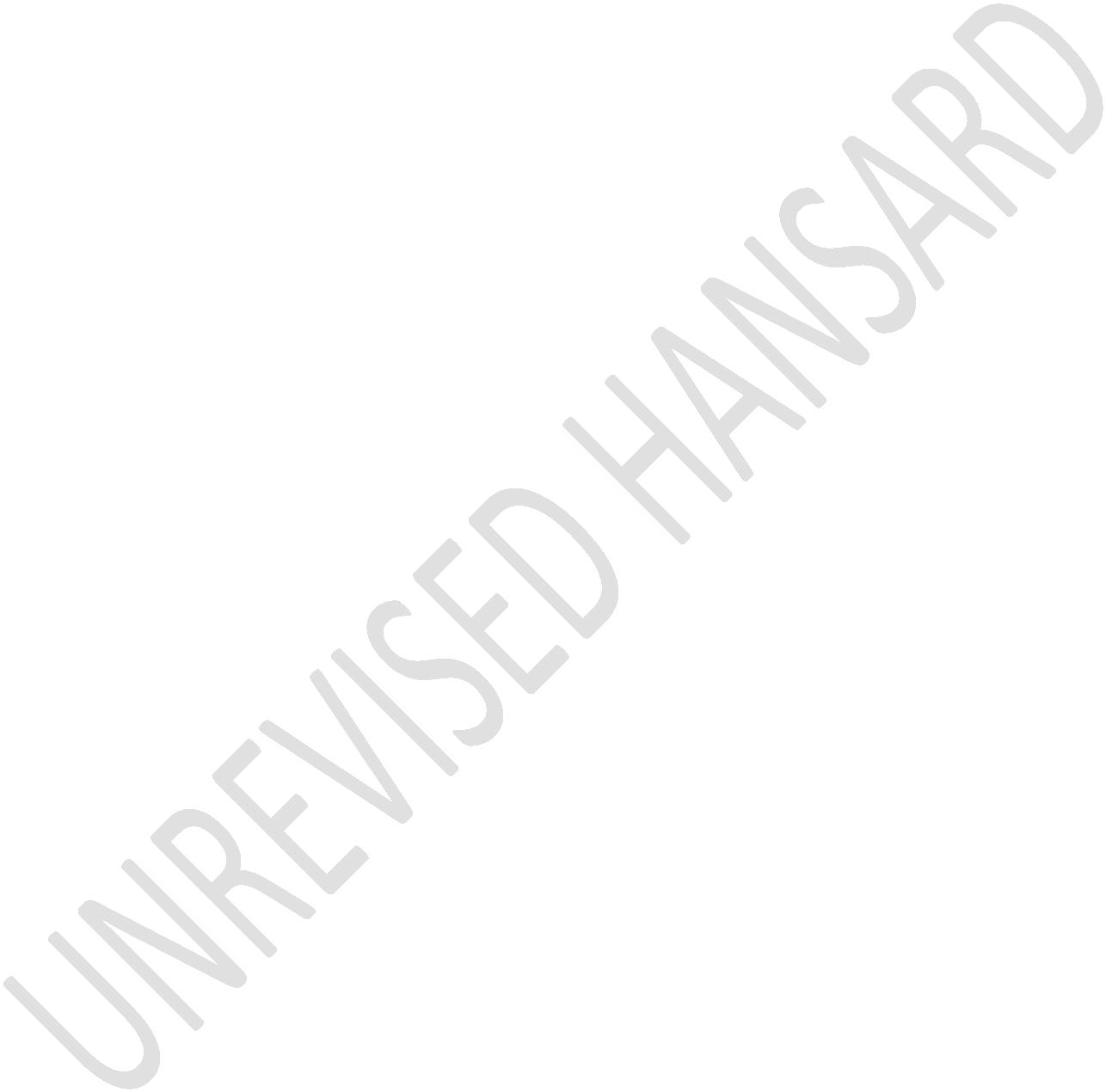 MINI PLENARY - NATIONAL ASSEMBLYFRIDAY, 20 MAY 2022VOTE NO 39 – TRADE, INDUSTRY AND COMPETITIONPage: 2growth, greater local production, an increase in trade,stronger investments and green industrialisation.We have made progress on these fronts despite the strongglobal headwinds that are afflicting economies everywhere.What I have seen is the practical embodiment of the resiliencethat I spoke of in my 2020 Budget Vote speech.Over the last 12 months, South Africans have set about quietlyand with purpose, rolling up their sleeves and getting the jobdone. I have seen displays of this determination andresilience across the country – firms and entrepreneursbouncing back in the wake of adversity: The South Africaneconomy began to recover from the first wave of Covid-19,growing at 4,9% last year; manufacturing exports were thehighest in at least a decade; the agriculture and auto-valuechains had their best export performance yet; Africa openedits first anaesthetic production facility in the same yearthat pharmaceutical exports reached record levels.But despite our collective efforts and our progress, theeconomy and ordinary South Africans still face many greatchallenges, some of which are persistent and enduring, some ofwhich are new. Our response to these challenges must grow theMINI PLENARY - NATIONAL ASSEMBLYFRIDAY, 20 MAY 2022VOTE NO 39 – TRADE, INDUSTRY AND COMPETITIONPage: 3number of jobs more, expand the industrial base and confrontpoverty and inequality.Today I want to speak about the risks that we face and mydepartment’s strategic intent to contribute to de-risking oureconomy so as to protect the livelihoods of all SouthAfricans, to build forward better.Since the last Budget Vote a year ago, we faced three newshocks or headwinds that impacts on the economy and our well-being: Firstly, the July 2021 unrest in KwaZulu-Natal andparts of Gauteng that led to loss of life and the destructionof infrastructure, dented business confidence and disruptedsupply chains.Secondly, the war in Ukraine that has already resulted in fuelprice increases and rising costs of fertilizer, wheat, edibleoils and other foodstuffs.Thirdly, the recent floods on our eastern seaboard that haveled to loss of life and washed away homes, shops, factoryassets and railway lines and reminded us of the cost ofclimate change.MINI PLENARY - NATIONAL ASSEMBLYFRIDAY, 20 MAY 2022VOTE NO 39 – TRADE, INDUSTRY AND COMPETITIONPage: 4Hon members, shocks – however hard they hit us - are often theprelude to new insights in societies. Disruption can inspireinnovation. The damage caused by the July unrest last year insome districts required a more agile and responsive state, asfirms saw their factories, machinery and even their financialrecords go up in smoke.The Department of Trade, Industry and Competition entitieschanged their way of working and within three days of theonset of the unrest, the Department of Trade, Industry andCompetition had established a 24-hour hotline to supportcompanies threatened by the unrest. Within a week engagementshad begun to help companies rebuild, and within two weeks’officials were on the ground to survey the damage and helpfirms get back on their feet.We must all learn from the misfortunes that we encounter andadapt and find ways to de-risk for the future. There are threestandout lessons from the new shocks of the past year, honmembers, which reinforce what we have learnt from the systemicshocks of climate change and the Covid-19 pandemic: One lessonis that economies and supply chains are vulnerable and thatbuilding greater industrial resilience needs even greaterprominence in policy-making. The other lesson is thatMINI PLENARY - NATIONAL ASSEMBLYFRIDAY, 20 MAY 2022VOTE NO 39 – TRADE, INDUSTRY AND COMPETITIONPage: 5societies need a capable and a responsive state that is agile,and equipped to quickly marshal what is needed when risksmaterialise.Above all, we have to grasp the lesson that the absence ofeconomic justice places the burdens of climate, social orgeopolitical disruptions on those in society that can leastafford to shoulder these burdens. These shocks are disturbingpermanently the old ways of doing things. Business as usual isno longer an option – for the private sector, for government,for development agencies, for all of us.We must innovate and adapt to this new normal – an oftenvolatile, uncertain, complex, ambiguous and fractious world.De-risking and diversifying supply chains is becoming abusiness imperative for domestic and multinationalcorporations.Policy-makers are talking more about regionalisation of supplychains to address geopolitical risk and the new fault linesdeveloping in the global economy. I have heard from moreglobal chief executive officers and business leaders raisingwith me the matter of risk-proofing their own sourcinglocations.MINI PLENARY - NATIONAL ASSEMBLYFRIDAY, 20 MAY 2022VOTE NO 39 – TRADE, INDUSTRY AND COMPETITIONPage: 6There is both danger and opportunity in the new landscape. Thequestion is how will we as South Africans respond? Can we derisk so that we reduce our exposure to the downside, andincrease our exposure to the upside of a world that is rapidlychanging?At home, we can remain trapped by our petty fights, focusedonly on the short-term, wrapped in gotcha-politics andfighting selfishly over a small cake – a zero sum race to thebottom. Or we can look up and beyond and see how the world ischanging, which will allow us to shift drastically and build areal consensus on the hard choices, and with discipline andfocus grow the economy inclusively so that it can create jobsand opportunities for young people, and in a way that shares,rather than concentrates wealth.We remain over-dependent on offshore sourcing for our owneconomy, and on a few products - mainly commodities - to driveour growth, leaving us as price-takers and with our economicperformance over-dependent on what happens in global commoditymarkets.This means that we risk losing out on the greater opportunitythat this new wave of diversification and regionalisation canMINI PLENARY - NATIONAL ASSEMBLYFRIDAY, 20 MAY 2022VOTE NO 39 – TRADE, INDUSTRY AND COMPETITIONPage: 7bring. South Africa can play a more prominent role in thisworld of regionalised production hubs. But we can do so onlyif we step up our focus on improving the dynamism and capacityof our industrial base and create opportunities for firms inour market to grow by: Intensifying industrialisation; byspearheading transformation to build an inclusive economy, andby building a capable state to execute our strategy. We setout in the Annual Plan of the department about 150 specificactions and indicators, and is published in the Department ofTrade, Industry and Competition website*.Our pursuit of industrialisation seeks to expand the level oflocal output, both to secure part of the local market lost toimports and to boost value-added exports. Our efforts in thisregard, have focused on strategic industries, as defined bytheir capacity to be labour absorbing many jobs or providersof critical public goods when it helps care or significantearners of foreign exchange.The initiatives, be it in the area of encouraging localisationof production, social compacts in the form of masterplans,strong industrial supply chains to underpin our response toCovid-19 and create an African medical productive hub, or ourwork on the Africa Continental Free Trade Area, have allMINI PLENARY - NATIONAL ASSEMBLYFRIDAY, 20 MAY 2022VOTE NO 39 – TRADE, INDUSTRY AND COMPETITIONPage: 8sought to provide local industry with the space and theopportunity to acquire the know-how and the capabilities todevelop dynamic firms.Our work on spearheading transformation seeks to createopportunities for all South Africans. This involves ‘de-concentrating’ our economy, opening up exclusive product andservice markets to participation by all. It is also about ourenduring commitment to support the black industrialists andworkers who were previously denied access to the opportunitiesfor economic ownership and participation.Furthermore, hon members, it is also about ensuring that thespatial strategy that informs how we build and support a newmodel of special economic zones and industrial parks insecondary towns and core hubs, is informed by the principle oftrying to expand industrial activity beyond its concentrationin the urban metropolitan areas.Transformation is about building an economy that works whereour people are, bringing development to rural provinces anddistricts. Our revised approach to spatial industrial policy,informed by the District Development Model, will see theDepartment of Trade, Industry and Competition supportingMINI PLENARY - NATIONAL ASSEMBLYFRIDAY, 20 MAY 2022VOTE NO 39 – TRADE, INDUSTRY AND COMPETITIONPage: 9projects that create jobs, infrastructure and innovation indistricts across the country.The capable state is about administrative capability andefficiency but its more than that. It’s about working inpartnership with business and labour, aligning our work withother parts of the state, such as with our counterpartsoverseeing the energy, logistics and security-related areas offocus; and building a social compact brick by brick,partnership by partnership, within and across the state, andeven more importantly, across our society.This integrated vision of industrialisation and transformationis only as strong as our capability to turn them into reality.So, to execute this strategy, we will address our weaknessesbut we will also build on our successes. There has beenprogress in a number of areas, from new production lines inour auto, food sector and healthcare sectors; progress withbeneficiation, the sugar and clothing masterplans, newinvestment projects and jobs created, small businessessupported and action against corruption.A new focus on inclusive growth saw about 100 000 additionalworkers securing shares in their firms in the past yearMINI PLENARY - NATIONAL ASSEMBLYFRIDAY, 20 MAY 2022VOTE NO 39 – TRADE, INDUSTRY AND COMPETITIONPage: 10through competition settlements with Shoprite, Burger King andImperial Logistics, bringing the recorded worker shareholdingin the economy to over 400 000 to date.I will not detail the many other positive stories thismorning, Deputy Minister Gina, will do some of them but wewill also release a short summary of some of the keyachievements in the past year.I want to highlight instead the details of our plans for theyear ahead, which turn the de-risking strategy that I haveoutlined to this House today into reality.To fuel the economic recovery and deepen industrialisation,the Department of Trade, Industry and Competition entitiestogether will offer R22 billion in customised support packagesto companies over the next twelve months. This will becomplemented by strategic support to deepen implementation ofour masterplans, including the launch of a new R400 millionFurniture Growth Fund in partnership with manufacturers andretailers.To support our localisation efforts, we will aim to achieve aR40 billion increase in the production of targeted localMINI PLENARY - NATIONAL ASSEMBLYFRIDAY, 20 MAY 2022VOTE NO 39 – TRADE, INDUSTRY AND COMPETITIONPage: 11industrial output, which brings us closer to our five-yeartarget of R200 billion.Our investment facilitation and promotion activities will aimto unlock at least R120 billion in investment from the privatesector in the next twelve months.Last year, I outlined the first steps we will take to embracethe opportunities in green industrialisation through the greenhydrogen and electric vehicle roadmaps. We have madeconsiderable progress in researching practical options,costing them, identifying possible funding, publishing a draftgreen paper and receiving feedback from stakeholders.We will now table our draft Green Hydrogen CommercialisationStrategy in Cabinet for consideration and guidance by the endof August and our Electric Vehicles Roadmap by the end ofOctober.In a rapidly evolving and disrupted global trade environment,hon members, the department’s officials from entities willwork hard to secure at least R600 billion in manufacturingexports with a package of support to grow and diversify SouthAfrican exports, and to secure our trading future on theMINI PLENARY - NATIONAL ASSEMBLYFRIDAY, 20 MAY 2022VOTE NO 39 – TRADE, INDUSTRY AND COMPETITIONPage: 12African continent. We hope we can do more but let’s aim for noless than that.The Competition Commission is conducting a market inquiry intoonline services like eCommerce, tourism, accommodation, foodand other online deliver platforms, to be completed duringthis year and it will also launch a new inquiry into freshproduce markets, which I hope will bring insights and reliefto consumers faced with high and rising food bills.Hon members, we will commence the next phase of the AfricanContinental Free Trade Area, AfCFTA, negotiations bydeveloping draft protocols on competition, intellectualproperty and investment. Our work in these important areaswill enable firms to manage their expansion into the rest ofAfrica, and we will also make available a multi-billion-randfacility in risk coverage to strategic exports, through theExport Credit Insurance Corporation.This facility will complement our efforts to launch moreexport networks with entrepreneurs to share knowledge and co-ordinate government support among exporters. By the end of theyear, we will have introduced a revised approach to spatialindustrial policy, with a cross-cutting framework for SpecialMINI PLENARY - NATIONAL ASSEMBLYFRIDAY, 20 MAY 2022VOTE NO 39 – TRADE, INDUSTRY AND COMPETITIONPage: 13Economic Zones, Industrial Parks and the interventions toenable and support the township economy; and focus onindustrial development in at least 25 districts across SouthAfrica.Fellow South Africans, building an enabling environment forindustrialisation requires securing our key networkinfrastructure, such as energy and logistics, and protectingour electrical grid and rail network from the continued threatof scrap metal syndicates. By the end of July, we will havedeveloped and tabled a draft policy on scrap metal, which willintroduce a blend of domestic and export measures to addressillegal trade in copper cable and scrap metal.Energy and logistics is vital to the success of ourindustrialisation efforts. Minister Pravin Gordhan and I haveagreed to launch a forum to bring together Eskom, Transnet andother entities together with industrialists in key sectors toenhance collaboration, advance planning, and problem solving.This will enable a better climate for investment and jobcreation. This is being jointly-announced by my colleague whois also giving his Budget Vote right now.MINI PLENARY - NATIONAL ASSEMBLYFRIDAY, 20 MAY 2022VOTE NO 39 – TRADE, INDUSTRY AND COMPETITIONPage: 14We must make it easier to do business. The Deputy Ministersand I have requested the Department of Trade, Industry andCompetition entities by December to have concrete measures tocut red tape, streamline their processes, and make themaccessible and less onerous, for entrepreneurs and citizens.This will align with the commitment that the President made oncutting red tape in the state of the nation address inFebruary this year.Hon members, we will shift from red tape to smart regulationthat helps those who want to build and protect the systemagainst those who seek to abuse it at the expense of the poorand the vulnerable.This work will also include a process to consolidate thesprawl of entities within our ambit, creating a leaner andmore responsive and relevant set of institutions. The point isthat we must all learn from the past and adapt for the future.We must continue to show resilience as we build and de-riskour economy, which is essential to our vision of a truly non-racial, democratic society.Over the next 12 months, we can expect a number of concreteactions: This month has already started solidly with the VWMINI PLENARY - NATIONAL ASSEMBLYFRIDAY, 20 MAY 2022VOTE NO 39 – TRADE, INDUSTRY AND COMPETITIONPage: 15plant in Kariega, Eastern Cape producing the one millionthPolo for export, we launched a new food factory KerryIngredients in KwaZulu-Natal, Corobrick opened its productionfacility and a new Black Industrialist Export Network waslaunched; and by the end of the month the IndustrialDevelopment Corporation, IDC, will have launched the pilotTownship Economy Programme to improve access to finance andde-risk SMMEs through business support measures.By June, Consol will open its new glass container productionplant in Ekurhuleni with an investment value of R1,5 billion.A new steel manufacturing facility plans to open in Thaba Nchuin the Free State. The Japan-South Africa Business Forum willbe launched. The first disbursements will take place from theIDC’s new Social Employment Fund. And Trade Ministers willmeet at the World Trade Organisation, WTO, to address keytrade policy matters.By July, a new call centre, Sigma International will open itsdoors and offer jobs to young people from Mitchells Plain andKhayelitsha. The Saudi Arabia - South Africa Business Councilwill be finalised and Cabinet will consider the nomination ofSouth Africa to host the next African Growth Opportunity Act,Agoa, Forum.MINI PLENARY - NATIONAL ASSEMBLYFRIDAY, 20 MAY 2022VOTE NO 39 – TRADE, INDUSTRY AND COMPETITIONPage: 16By August, the new Photo Voltaic production plant of Seraphimwill open in East London, supported by IDC facilities. TheGoogle new fibre-optic submarine cable to improve SouthAfrica’s link with other African and Europeantelecommunication hubs will have been launched. At least 55deals would have been finalised under the JP Morgan smallbusiness partnership with the Department of Trade, Industryand Competition.The first new capacity will come online for six black-ownedpoultry farms supported by the IDC, which will produce about2 million birds per month, creating jobs in North West,Mpumalanga, Limpopo and the Free State. And the CompaniesAmendment Bill will be submitted to Cabinet for consideration.By September, production of industrial helium will start inthe Free State - one of only eight countries globallyproducing this gas. A company Rayal Industrial will completeits tile manufacturing facility. A new South African foodexporter network will be launched.We aim to conclude the Southern African Customs Union’s formaltariff offer to the AfCFTA covering 90% of all tariff lines,and the Department of Trade, Industry and CompetitionMINI PLENARY - NATIONAL ASSEMBLYFRIDAY, 20 MAY 2022VOTE NO 39 – TRADE, INDUSTRY AND COMPETITIONPage: 17supported film. The Woman King, will release worldwide. Filmedin Cape Town it tells an African story, of an all-femalemilitary unit in the 18th Century West African kingdom ofDahomey.By October, the Tshwane SEZ aims to complete eleven Automotivecomponent plants in support of Ford’s R16 billon investment,employing about 2 000 workers in the new zone. The SA SteelMills aims to complete its production plant announced at theInvestment Conference and a draft Patent Bill will besubmitted to Cabinet for consideration.By November, a bio-pharmaceutical company, Biovac, will beginproducing Pfizer vaccines in South Africa. The expansion ofSAPPI Saiccor dissolving Paper Mill will be ready for anofficial opening. We will have commenced the next phase ofAfCFTA negotiations with the draft protocols; and we will hostan award ceremony for local production innovation, showcasingthe successes we are starting to achieve.By December, the PF Nonwovens new textile production line willhave been opened in Atlantis and we will host a Conference ofblack exporters to help identify new markets and newopportunities.MINI PLENARY - NATIONAL ASSEMBLYFRIDAY, 20 MAY 2022VOTE NO 39 – TRADE, INDUSTRY AND COMPETITIONPage: 18By January next year, we expect the completion of a newclothing manufacturing facility and dye house in KwaZulu-Natal, with 1 500 new workers; a review of the sugar masterplan will have been done and the new anti-corruption unit atthe Department of Trade, Industry and Competition will beoperational.By February, Orion Carbon Engineering aims to complete apipeline and tank storage facility at the Port of Ngqura tosupply black carbon to the auto industry. The First African-developed mRNA vaccine will start clinical trials and ourefforts to cut red tape will be boosted by new draftregulations to deal with trade tariff investigations andsafeguard measures.By March, Defy will have completed its white goodsmanufacturing investment facility in Ezakheni, valued at morethan R300 million. The Department of Trade, Industry andCompetition will have an industrial profile report for all 52districts in South Africa and a report on women and industrialfunding will be completed; and we will also complete a draftanti-alcohol abuse policy based on discussion with differentdepartments of government.MINI PLENARY - NATIONAL ASSEMBLYFRIDAY, 20 MAY 2022VOTE NO 39 – TRADE, INDUSTRY AND COMPETITIONPage: 19By April, 200 black, women and youth businesses and personswill have been assisted with export training and support andthe IDC-funded local technology will be used in a platinummine in North West to make its smelting process greener andmore efficient.And by May next year, which is just after the 5th Anniversaryof President Ramaphosa’s announcement of the investmenttarget, we intend to have met or exceeded the R1,2 trillioncommitments that the President sought for us to secure andFormex will complete their automotive stamping press plant inthe Eastern Cape.Hon members, many wise words have been spoken about that quietpersistence in getting on with the job, such as Madiba’sadvice ‘Don’t judge me, he said, by my successes, judge me byhow many times I fell down and got back up again. Or thatbeautiful poetess Maya Angelou, who reminds us that, and Iquote: ‘I can be changed by what happens to me. But I refuseto be reduced by it’. In this context, hon members, hard workmatters. Kindness and decency matters. Optimising about thefuture matters.MINI PLENARY - NATIONAL ASSEMBLYFRIDAY, 20 MAY 2022VOTE NO 39 – TRADE, INDUSTRY AND COMPETITIONPage: 20And so, to rephrase the advice of the ages, it is ourresponses to the shocks we face not the shocks themselves thatdefines us and determines how our nation will develop.I want in conclusion, hon members, to thank Deputy MinistersMajola and Deputy Minister Gina for the sterling work thatthey have undertaken; and the team of staff led by ActingDirector-Generals, Malebo Mabitje-Thompson and Shabeer Khan,for their invaluable contributions to the board and theleadership of the Department of Trade, Industry andCompetition agencies. Thank you. And to our social partnersfor the work done this past year. It is my pleasure therefore,to table the Budget of the Department of Trade, Industry andCompetition today before the National Assembly. Thank you,House Chairperson.Ms J HERMANS: Hon House Chairperson, hon Ministers and DeputyMinisters, hon members, and fellow South Africans, the ANCsupports this Budget Vote No 39. The Portfolio Committee onTrade, Industry and Competition, engaged the Department ofTrade, Industry and Competition, DTIC, and its entities on itsallocated financial resources and how it will be utilised inthe 2022-23 financial year. This budget allocation ofMINI PLENARY - NATIONAL ASSEMBLYFRIDAY, 20 MAY 2022VOTE NO 39 – TRADE, INDUSTRY AND COMPETITIONPage: 21R10,9 million allows the DTIC and its entities to carry outtheir mandate.The allocated budget is in support of operations of thedepartment’s incentives and transfers to its entities. TheDTIC sets out to focus on three outcomes namely;industrialisation to promote jobs and rising incomes,transformation to build an inclusive economy and a capablestate to ensure the improved impact for public policies.The committee welcomes the government strengthened threepronged approach about to address the challenges facing theeconomy. However, the committee recognise that greater co-operation amongst all spheres of government is essential toachieve these desired outcomes.In its oversight over the DTIC and its entities allocatedbudget and performance plans, the committee will continue tooversee their mandate of promoting structural economictransformation that will ensure economic growth and increaseemployment, implement economic programmes that broaderparticipation of previously disadvantaged particularlyfacilitating the creation of opportunities for black people,women and youth in economic activities and developing andMINI PLENARY - NATIONAL ASSEMBLYFRIDAY, 20 MAY 2022VOTE NO 39 – TRADE, INDUSTRY AND COMPETITIONPage: 22implementing legislation to facilitate a predictable,competitive, equitable and socially responsible environmentconducive to investment trade and enterprise development.In its engagement with the DTIC, the committee noted thereduction in the budget due to fiscal constraints along withthe reduction in funding that had been prioritised for COVID-19 Relieve Interventions in the previous financial year.However, the committee was encouraged by increased co-ordination of work in the department and of its entities whichassist in maximising the available resources.In line with the current fiscal constraints, the committeenoted the DTIC’s decision to review its current industrialfinancing interventions for all sectors to maximise impact. Itwill oversee this during the financial year. The IndustrialFinancing Programme was of particular interest to thecommittee as it allocated the largest share of thedepartment’s budget approximately 46% of the total budget.As the ANC we welcome this as we believe that infrastructurespending remains a lever through which industrial developmentin which economic growth can be sustained.MINI PLENARY - NATIONAL ASSEMBLYFRIDAY, 20 MAY 2022VOTE NO 39 – TRADE, INDUSTRY AND COMPETITIONPage: 23Furthermore, through this programme the DTIC provide supportto companies and leverages investments that facilitates thegrowth of the South African economy and create jobs. Therevival of the South African economy is critical for thecreation of jobs and reducing inequality. Hence the committeewelcomes the various measures that the DTIC will financethrough this budget such as the Sectoral Masterplans,Localisation and Beneficiation. Regional integration andfacilitating both global trade which it continues to use inaiding the implementation of the Economic Reconstruction andRecovery Plan.To date, six industry masterplans which include automotive,poultry, sugar, furniture, steel and textile and clothing havebeen completed and implementation is at different phases.These masterplans are critical in growing in growing ourindustrial base and building the necessary resilience neededfor our economy in the face of global uncertainty.In the state of the nation address delivered by PresidentRamaphosa in February this year, he emphasized the need tostrengthen the facilitating of localisation. The committee isencouraged that the DTIC’s second largest programme industrialpolicy programme which supports the development andMINI PLENARY - NATIONAL ASSEMBLYFRIDAY, 20 MAY 2022VOTE NO 39 – TRADE, INDUSTRY AND COMPETITIONPage: 24implementation of policies that facilitate diversifying themanufacturing sector and promoting local production has beenallocated R1,7 billion in this financial year.Public procurement is one of the key policy instrumentsidentified by the government for industrial development.Through public procurement, the government is able to utiliseits significant purchasing power to stimulate economicdevelopment and transform the economy.In addition, the Industrial Development Corporation, which isan entity of the DTIC, through its funding vehicles willcontinue to support businesses that produce locally. In the2022-23 financial year, the DTIC aims to facilitatelocalisation worth R7,5 billion.The President also highlighted the creation of dedicatedcapacity in the Presidency to focus on reducing the red tapeacross government and improve doing business. In line withthis priority in this financial year, the DTIC introducemeasures to reduce the red tape in all its programmes.MINI PLENARY - NATIONAL ASSEMBLYFRIDAY, 20 MAY 2022VOTE NO 39 – TRADE, INDUSTRY AND COMPETITIONPage: 25The committee acknowledge the importance of this, in improvingthe ease of doing business, consequently attractinginvestment.One of the areas that the DTIC and the Companies IntellectualProperty Commission have done well in and contributed in theease of doing business has been the reduction of companyregistration in just one day. The mechanism has already beenput in place and now anyone can register a business in a day.To contribute to broad and inclusive economic development, theDTIC continues to revitalise old industrial parks in rural andtownship areas, by building infrastructure that will makethose areas more attractive for investment. Investment intothese areas will consequently lead to the creation of jobopportunities. This is an important area of oversight for thecommittee.Recently, the committee visited the Ekandustria an industrialpark in Mpumalanga where it engaged with different companiesoperating in that park. Practical work is underway torevitalise industrial parks across the country.MINI PLENARY - NATIONAL ASSEMBLYFRIDAY, 20 MAY 2022VOTE NO 39 – TRADE, INDUSTRY AND COMPETITIONPage: 26In Seshego Industrial Park R21,09 million was invested torevitalise the industrial park. Consequently, attracted aninvestment of a value worth R58,28 million. The scope of theproject comprises the renovation of 11 factories, thedevelopment of digital harps and the rehabilitation of storewater channel.In conclusion, the committee supports this Budget Vote, forthe Department of Trade, Industry and Competition as it willbe an abler to inclusive economic growth and job creationwhich is envisaged in the Economic, Reconstruction andRecovery Plan. The role of the state has become ever morerelevant as we seek to put our economy on a sustainable growththrough trajectory that is inclusive of all South Africans. Weseek to build a developmental state and the development of thestate cannot be left to the wins of the market. Theresponsibility of government is to strategically think abouthow state-led investments can help to shape citizen’s long-term prospect. We encourage the department to build forwardbetter. I thank you.Mr D W MACPHERSON: House Chairperson, at every engagement orbudget debate we have, Minister Patel’s standard, and somewhatMINI PLENARY - NATIONAL ASSEMBLYFRIDAY, 20 MAY 2022VOTE NO 39 – TRADE, INDUSTRY AND COMPETITIONPage: 27predictable response to the DA, is that we are grandstandingand being personal.He believes that pointing out the economic failures of thegovernment he serves in and economic policies that hechampions, is somehow an attack on his dignity or character. Iwant to assure him from the outset of this debate that today,we will be no different. Because the truth of the matter is,that what he does or doesn’t do is deeply personal for60 million people in South Africa.The choices he makes, the battles he chooses, or the sides hetakes, is the difference between putting food on the table orentrenching poverty, and at that time, it’s the differencebetween life and death. It is the choice between entrenchingstate-sponsored anti competitiveness and lowering costs forconsumers.Sadly, Minister Patel, given the choice, will almost alwayspick the side which most harms our country and the people wholive in it. Because being a trade unionist, his naturalinstinct is always to gravitate towards and align himself withthe “insiders” and to do everything possible to shut out thoseon the “outside”.MINI PLENARY - NATIONAL ASSEMBLYFRIDAY, 20 MAY 2022VOTE NO 39 – TRADE, INDUSTRY AND COMPETITIONPage: 28Take for example the debate about poultry prices and theeffects that tariffs have on it. Millions of South Africansrely on poultry as the cheapest form of protein. However, overthe last few years, prices have steadily increased becausemulti billion rand, Johannesburg Stock Exchange, JSE, listedbusinesses have been given state sponsored protection fromimports.This was in reaction to the very same companies who wereselling seawater for the price of chicken by brining productswith up to 80% seawater. So they needed a miracle to savetheir businesses and found it in the form of tariffschampioned by the Department of Trade and Industry, DTI. Whilethey have swelled their profits on the back of South Africans,ordinary people are required to pay more.The DA has warned the Minister and the department this day wascoming, yet they have not listened. The have hidden behind allsorts of excuses about protecting industry, but in truth theydon’t care about working class South Africans.If the Minister and his department really cared, they wouldimmediately heed our call and drop all duties on importedMINI PLENARY - NATIONAL ASSEMBLYFRIDAY, 20 MAY 2022VOTE NO 39 – TRADE, INDUSTRY AND COMPETITIONPage: 29chicken for at least six months to allow consumers to sourcethe cheapest source of protein in these most trying of times.Minister, are you prepared to work with the DA to achievethis, and if not, you should tell us today why you don’tbelieve South Africans should have access to cheap poultry tofeed their families? Being the internationalist that you are,I am sure that you will know that Mexico has done this, withimmediately effect.Minister, for far too long, ordinary South Africans have beenlocked out of being a part of the R1 trillion in governmentprocurement each year because of Broad Based EconomicEmpowerment, BBBEE. It has become the ultimate system of ANCpolitical patronage where value for money and socialresponsibly is not the main driver for delivery. BBBEE is theenabler of the grand rip off and I think that government isfinally waking up to this reality. And I know this to be truebecause the tender documents for the port operator of Durbanharbour and Coega exclude BBBEE as a requirement, for thefirst time. This is a major step and one which the DA fullysupports.MINI PLENARY - NATIONAL ASSEMBLYFRIDAY, 20 MAY 2022VOTE NO 39 – TRADE, INDUSTRY AND COMPETITIONPage: 30This “new dawn” in thinking by government has encouraged theDA to finalise our Social Impact Bill which will leveragestate procurement to benefit communities through SustainableDevelopment Goals, and not through patronage and corruption.Ordinary South African’s, particularly low income black SouthAfricans, will finally have the opportunity to benefit fromgovernment procurement, which will drive economic growth andcreate jobs. That’s why the DA is encouraged by a letter fromThe Congress of South African Trade Union, COSATU, thatsupports the DA’s inclusion of Sustainable Development Goals,SDGs, as a form of redress through government procurement inour Bill. COSATU are half way down the road to supporting thishistoric piece of legislation, we thank them for that.Minister, the DA is personal with you about issues of theeconomy and your record in government because it is sopersonal for millions of people. In KwaZulu-Natal, KZN,children are eating sand to keep hunger at bay. This is noaccident either. It’s the result of three decades of failedeconomic policy.You have been involved in this for 10 years, or nearly a thirdof it. This is why we cannot be nice about these issues. ThereMINI PLENARY - NATIONAL ASSEMBLYFRIDAY, 20 MAY 2022VOTE NO 39 – TRADE, INDUSTRY AND COMPETITIONPage: 31are no pleasantries to be passed around when nearly 200children under the age of five have died of hunger in Januaryand February alone. There are no handshakes and backslappingto be had when 40% of our country is unemployed.You and your ANC colleagues must account for these failures.Stop blaming everyone else and take the bold decisions now. Ifyou want the so called grandstanding and personal attacks tostop, then put something on the table for us to support. Youcan start by halting tariffs on chicken and food imports forsix months and support out Bill to end BBBEE. Let me finishoff with quote my own by the progressive poet and author,Marco Betsy Johnson when he said:You can believe in whatever you like, when whatsoever youlike, but the truth remains the truth no matter how sweetthe lie may taste.I thank you.Mr M TSHWAKU: House Chairperson, the EFF rejects the budgetvote because the department’s primary function is to createjobs. And, the annual plans are not the concrete plans toMINI PLENARY - NATIONAL ASSEMBLYFRIDAY, 20 MAY 2022VOTE NO 39 – TRADE, INDUSTRY AND COMPETITIONPage: 32create jobs and grow the economy. And even their so called themaster plans, are no plans at all.The department is confused about its core function. It startsby saying that the Department of International Trade, DIT,strategic plan and annual performance plan is informed bycountry’s imperatives, to address high levels of unemployment,poverty and inequality, improve the economy, ensure that everycitizen of this country participate in the economy.Later in their own document it changes the tune and it says,job creation is not their core mandate. The South Africansmust forget that there will ever be anything tangible comingout from this department.Everything is in a planning phase, they have a series of taskteams that continue to research the reports that theycompiled. A department that still talks about a jobopportunity that are created, must be taken you knowseriously. The economic policy zigzag has led the economy thatis not growing, not creating jobs.White population continuing to own the economy. Poor qualityof life, increase the gap between the rich and the poor. ItMINI PLENARY - NATIONAL ASSEMBLYFRIDAY, 20 MAY 2022VOTE NO 39 – TRADE, INDUSTRY AND COMPETITIONPage: 33must clear that no jobs will be created under the departmentof Trade and Industry as they contradict themselves by sayingthat it is outside their scope.It must be put on record that their key performance indicatorsare reports conferences, appearances on television, tv. And,nowhere it says that this year, so many jobs will be created.The department has adopted neo liberal policy that can createjobs and still make economic growth.The department is anti-state led development, even though itsPresident agreed with EFF, that the needs be a state-leddevelopment to stimulate economic growth.The delay in the finalising of the special economic zone isanother indication that the department is not interested inthe creation of jobs. The department has allowed South Africato be a dumping ground of low grade manufactured goods. Theinternational trade policies still allow goods that could bemanufactured locally, to be imported, for an example,chickens.Mr Ramaphosa had series of investment conferences and calledthe so called big businesses to pledge amongst that theyMINI PLENARY - NATIONAL ASSEMBLYFRIDAY, 20 MAY 2022VOTE NO 39 – TRADE, INDUSTRY AND COMPETITIONPage: 34indicated that they will invest and they never did. The ...[Inaudible.] ... a job’s bloodbath.The is no clear understanding on the department that theprivate sector cares about making profits. And, will doeverything to ensure that profits are maximize. Even throughexploitation of workers. We are still waiting for the reportfrom the department, as to how many jobs are created by thewasteful expenditure of the investment conference byRamaphosa. And of those who pledged how many have invested inthe economy of this country.South Africa is the most unequal society where, the rich aregetting richer and the poor is getting poor. And, there’s noplan for the department to address this issue.Twenty-eight years down the line, the social architecture ofwhite rule formed over three centuries has created the mostunequal society in the world. The ANC has not wiped away theapartheid legacy; it has maintained the status quo. With thewhite people only 10% of the population owning 85% economy ofthis country.MINI PLENARY - NATIONAL ASSEMBLYFRIDAY, 20 MAY 2022VOTE NO 39 – TRADE, INDUSTRY AND COMPETITIONPage: 35The department has failed to supply the portfolio committeewith the list of industries that have been financed andoperational and the number of jobs that are created. Thefinancing entity such as the Institutional DepositsCorporation, IDC, and National United Front, NUF, are delayingapproving application of potential black industrialists,because they are not politically correct or the IDC officialsare not able to benefit from the deals.The department fails to support small scales sugarcane farmersby acquiring a simple mealy machine. This could have been amassive assistance to them, as would stop to relying on somewhite farmer’s mealy machines, of which its usage favours thewhite sugarcane farmers.This indicates that the department lacks the understandingthat true small scale farming massive jobs can be created. Theentities such as the South African Bureau of Standard, SABS,are under administration. At the same time, there’s an allegedcorruption and maladministration at the state lotteries.Slow acting by the department leaves much to be desired. Itcan be viewed as a serious attempt to privatise SABS and other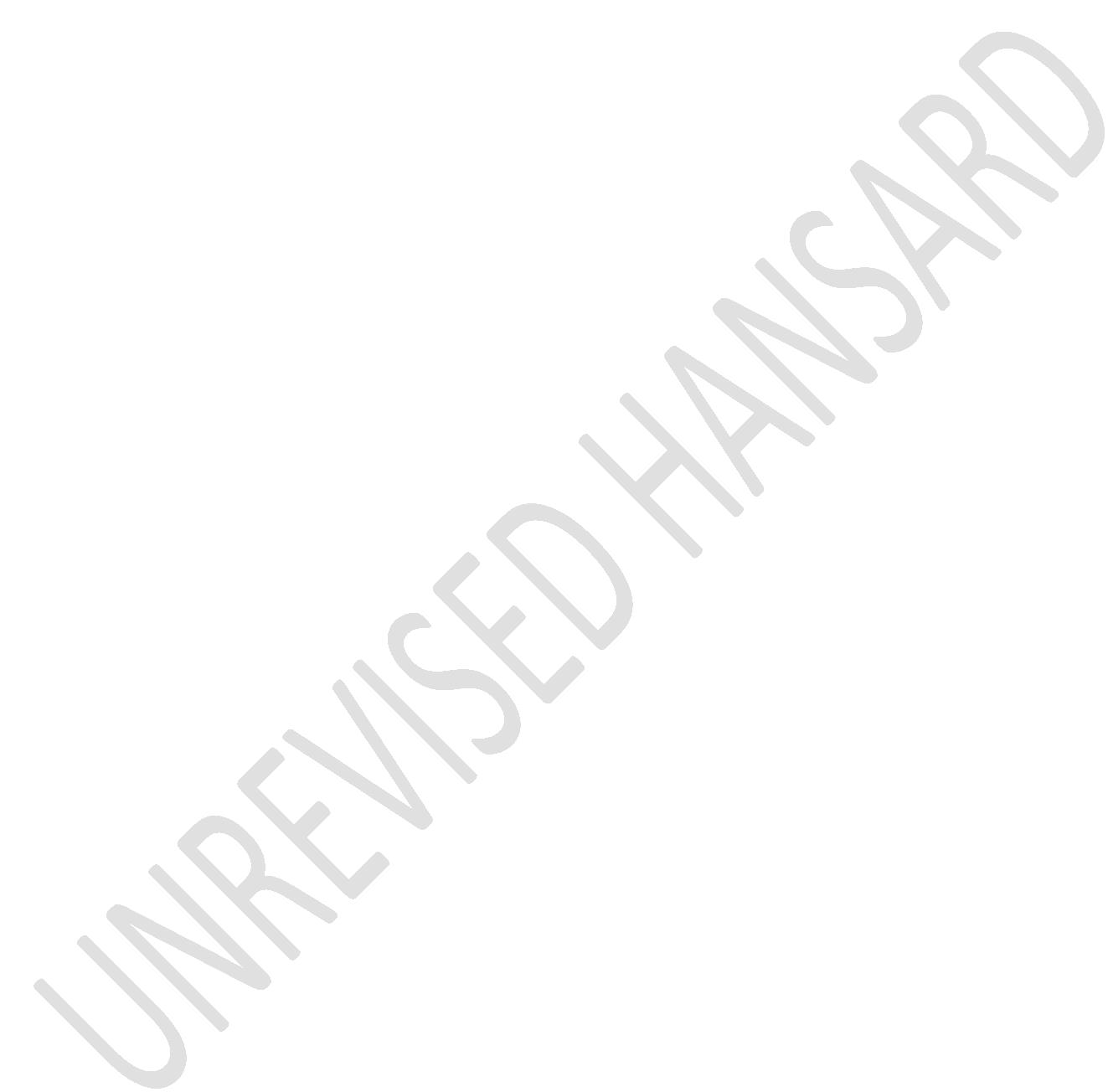 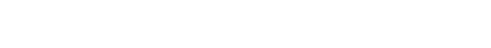 MINI PLENARY - NATIONAL ASSEMBLYFRIDAY, 20 MAY 2022VOTE NO 39 – TRADE, INDUSTRY AND COMPETITIONPage: 36entities. If it succeeds, it could be used to prevent blackmajority from owning industries.It must be put on record now, as long as government does notown means of production, such as land and minerals,nationalise the bank to be able to finance projects forgeneral masses of our people. The economy of this country willremain in the hands of the whites and it will never grow.And, again if this government does not increase importtariffs, to stimulate local manufacturing, goods will still beimported and no jobs will be created in South Africa, it willbe created internationally.And, again if it does not support the small scale farmers, nomassive jobs will be created at all. And also if it does notfinalise – because it’s playing hide and seek in terms offinalisation of the spatialized economic zones, with specialtax incentives. These zones will not be attracting to buildindustries, where people can start to actually create jobs.Now, the EFF vehemently rejects the budget vote because, itlacks substance. It doesn’t show whether this department isserious in terms of you know the creation of these jobs, theyMINI PLENARY - NATIONAL ASSEMBLYFRIDAY, 20 MAY 2022VOTE NO 39 – TRADE, INDUSTRY AND COMPETITIONPage: 37keep on having what is called, master plans after masterplans. When I joined this committee, there are master plansafter master plans, and these master plans they’ve never beenconcluded.So with their researchers, with the so called brillianteconomist, it is not even easy for them to say; this economyis not growing, so let us look at a different economic policy,such as an economy that will be state-led. Thank you very muchmy House Chairperson.Mr S L NGCOBO: Hon Chairperson, the mandate of the Departmentof Trade, Industry and Competition and its ability to giveeffect to its key priorities must be measured against thestark reality of South Africa’s economy. With a staggeringunemployment of 35,3% coupled with the devastating economicdamage following the July 2021 riots which cost South Africaan estimated R50 billion, little faith remains in government’sability to rebuild and rebrand South Africa.In the President’s state of the nation address, much emphasiswas placed on ... “unblock specific obstacles to investmentand business growth” and to simplify processes, and to attractinvestment and trade. These words were greatly welcomed at theMINI PLENARY - NATIONAL ASSEMBLYFRIDAY, 20 MAY 2022VOTE NO 39 – TRADE, INDUSTRY AND COMPETITIONPage: 38time of the speech, but again, these lofty promises meanlittle if we do not see clear government commitments andenforcement to this effect.On consideration of the department’s latest annual performanceplan, APP, and budget, it is concerning that although thedepartment set out to reduce red tape across all itsprogrammes as per the President’s state of the nation address,no specific measures and practices were identified in the APPrequiring action. This failure is critical and leaves littlefaith that the department has fully interrogated thesecommitments and identified obstacles in the programmes, whichcomplicates, and hence, stifles investment opportunities.Furthermore, this failure hinders the portfolio committee frominterrogating the performance of the department and demandingaccountability on behalf of the people.The failure to set out clear achievable outcomes in the APP isan aspect seen throughout the department’s programmes. The IFPshares the portfolio committee’s concern that the lack ofqualification of outcomes is critical. Failure cannot andshould not be tolerated. It is vital that the public isprovided with clear targets to measure the department’sperformance.MINI PLENARY - NATIONAL ASSEMBLYFRIDAY, 20 MAY 2022VOTE NO 39 – TRADE, INDUSTRY AND COMPETITIONPage: 39The IFP furthermore agrees with the portfolio committee thatthe budgetary cuts of R1,79 billion to the industrialfinancing programme of the department raises much concern andis in stark contrast to government’s commitment to attract andretain investment. This programme serves a vital function tostimulate economic activities by offering incentives in theform of grants, loans and tax allowances to qualifyingenterprises.The department of ... special economic zones, SEZs, andindustrial parks by the department is a good initiative todevelop local, regional and rural economies. However, for thisinitiative to stand any chance, we need local government to bestrong and functioning.These initiatives may be completely derailed by failingmunicipalities that are unable to guarantee consistent servicedelivery. We need to closely monitor this initiative, asproper co-ordination and strong oversight is vital.The people of South Africa deserve a committed and accountablegovernment that will steer economic policy with clear targets,direction and transparency. The department, as the custodianof the government’s economic policy development, has a mammothMINI PLENARY - NATIONAL ASSEMBLYFRIDAY, 20 MAY 2022VOTE NO 39 – TRADE, INDUSTRY AND COMPETITIONPage: 40task ahead and the IFP will closely interrogate eachperformance in the coming financial year. The IFP accepts theBudget Vote. Thank you, Chairperson.Mr F J MULDER: Hon House Chair, the Department of Trade,Industry and Competition has 16 entities. Of these, only threeare self-funded. These are the Companies and IntellectualProperty Commission, the National Empowerment Fund, NEF, andthe National Lotteries Commission that has been stutteringunder a scandal after the term of its former chairpersonAlfred Nevhutanda ended in November 2020.Afrikaans:Die Spesiale Ondersoekeenheid het gedurende Maart 2022 na ’nondersoek van die komitee meegedeel dat die NasionaleLoterykommissie se raad sowat R300 miljoen verduister het;geld wat bedoel was vir dwelm rehabilitasiesentrums,ouetehuise asook die bemagtiging van vroue en die jeug. Meeras 50 afsonderlike sake van korrupsie en wanbesteding wordondersoek en slegs 12 van die 50 sake is tot dusverafgehandel. Intussen vorder die proses om ’n nuwe raad envoorsitter aan te wys maar stadig in die komitee.English:MINI PLENARY - NATIONAL ASSEMBLYFRIDAY, 20 MAY 2022VOTE NO 39 – TRADE, INDUSTRY AND COMPETITIONPage: 41The SA Bureau of Standards, SABS, was placed underadministration by the department in October 2018 and a three-year turnaround strategy was implemented, but the financialstate of the once proud institution deteriorated, to thedisadvantage of quality control in South Africa.The Department of Trade, Industry and Competition could beseen as the broad-based black economic empowerment, BBBEE,flagship of the government, with race an issue driven by theBlack Industrialist Forum, the BBBEE Commission and theCompetition Tribunal, amongst others.In August 2021, the Competition Commission prohibited aproposed takeover of Burger King in South Africa by aninternational private equity fund over the lack ofhistorically disadvantaged persons amongst the new owners. TheCompetition Commission has therefore become yet anotherenforcement agency for black economic empowerment that is notmandated.The hon Minister Ebrahim Patel will remember that we debatequite often in the committee on the ANC government’s economicdevelopment policies. The Department of Trade, Industry andCompetition is probably the key driver to contribute towardsMINI PLENARY - NATIONAL ASSEMBLYFRIDAY, 20 MAY 2022VOTE NO 39 – TRADE, INDUSTRY AND COMPETITIONPage: 42economic growth, and specifically economic recovery, duringthe aftermath of state capture, corruption and the devastatingeffects that COVID-19 regulations had on the South Africaneconomy.However, the way that BBBEE has manifested in South Africaresulted in the widening of the gap between rich and poorsince 1994; in fact, amongst the highest in the world. Despitethe ruling party’s mandate to redress inequality, the numberof black business owners has decreased, with the result thatBBBEE only benefitted a few. Broad-based black economicempowerment has already failed. The ANC’s policies havecreated new inequalities, and simply enforcing the very samepolicies will most certainly result in the same enhancinglegacy of poverty and destruction, which of course will beremembered in the future as a legacy of the ANC government. Iwill repeat this. The destruction and poverty will be talkedabout or thought of in the future as a legacy of the ANCgovernment.The report before the House states that over the strategicfive-year period from 2020 to 2025, and for the 2021-22financial year, the department’s budget is focussed on theimplementation of policies, strategies, programmes andMINI PLENARY - NATIONAL ASSEMBLYFRIDAY, 20 MAY 2022VOTE NO 39 – TRADE, INDUSTRY AND COMPETITIONPage: 43incentives aimed at promoting industrial development andbroadening participation in the economy. Unfortunately, ...just more of the already failed policies.The purpose of the development of SEZs as a way to promoteinclusive economic transformation and to industrialise theeconomy through the development of SEZs, industrial parks andthe black industrialist programme is already under threatbecause of the fact that Eskom is in no position to provideelectricity to support these initiatives. And, as with thedistrict municipality model, local government is failing SouthAfrica and cannot supply the support as far as electricity,water, roads, etc is concerned.South Africa needs a total new relook and even a newdispensation as far as economic development and growth isconcerned. Therefore, the FF Plus will not support this BudgetVote. Thank you, Chair.Mr W M THRING: Hon House Chairperson, the ACDP acknowledgesthat this department’s budget has to be applied but in aconstrained international and domestic environment. The ACDPalso notes that despite the mandate of moving South Africatowards a dynamic industrial and globally competitive economy,MINI PLENARY - NATIONAL ASSEMBLYFRIDAY, 20 MAY 2022VOTE NO 39 – TRADE, INDUSTRY AND COMPETITIONPage: 44South Africa has one of the highest unemployment rates in theworld, sitting at 35,3% and the expanded definition at 46,2%.Additionally, our gini coefficient places us as one of theunequal nations in the world. Simply stated, after 28 years ofdemocracy under the ruling party, unemployment and poverty hasincreased to some of the highest levels ever. The ACDP notesthe potential of the master plan as an intervention forindustrialisation and economic recovery. This however, are notwithout their challenges. For example, regarding the sugarindustry, cane production here is increasing ... [Inaudible.]... are closing down. This is a recipe for disaster,particularly for our small cane growers. The ACDP calls forthe scraping of the health promotion levy or sugar tax as itis counterproductive in that the affected industries purchaseless sugar and then use sugar alternatives which are moreharmful than the sugar itself.The ACDP has at times been the loan champion of beneficiationas a policy tool for economic and employment growth. SouthAfrica has some of the richest mineral deposits in the world,and we cannot in perpetuity export the majority of our rawmaterials only to import the finished product. By doing so, wecreate jobs outside of South Africa rather than internally,MINI PLENARY - NATIONAL ASSEMBLYFRIDAY, 20 MAY 2022VOTE NO 39 – TRADE, INDUSTRY AND COMPETITIONPage: 45and we perpetuate the colonial dogma that Africans will remainconsumers of goods, rather than being producers andinnovators.With that said, it would be remiss of me not to warn politicalparties and the people of South Africa about the World HealthOrganisation governing body and the World Health Assemblymeeting to be held in Geneva, Switzerland this weekend, whereprovisional agenda 16.2 will be discussed. If these amendmentsare agreed to by countries like South Africa included, it willgrant the World Health Organisation universal powers todictate their own policies on health care, obligatingsignatory nations to seek their national health caresovereignty to the World Health Organisation.This body will then have decision-making authority tointervene in government policies of any nation in the worldwithout our permission. This is not about health, but a daringattempt, a totalitarianism and global dominance under thegreat reset where you will own nothing and be happy. Allfreedom loving South Africans and citizens of the world must... [Time expired.] ... and failure to do so will make ourDavis Tax Committee’s, DTC, economic growth interventionsobsolete. I thank you.MINI PLENARY - NATIONAL ASSEMBLYFRIDAY, 20 MAY 2022VOTE NO 39 – TRADE, INDUSTRY AND COMPETITIONPage: 46Ms R M MOATSHE: Hon House Chair, hon Minister and DeputyMinister, hon members, fellow South Africans, the ANC supportsthe Vote. The budget takes place in the midst of the continuedthreat of COVID-19 to the livelihoods of many people acrossthe globe, global uncertainty brought about by conflictbetween economic powers and essential threat of climate changeto the planet.The ANC-led government has shown resilience and determinationin its gesture to transform the lives of South Africans underthe difficult circumstances. The Budget Vote for theDepartment of Trade, Industry and Competition gives practicalexpression to the economic reconstruction and recovery planwill put our economy back on a growth trajectory. The budgetallocates R5 billion to the industrial financing programme.Through this programme, the Department of Trade, Industry andCompetition support the implementation of the EconomicReconstruction and Recovery Plan and the reimagined industrialstrategy by providing incentives through the AutomotiveInvestment Scheme, Black Industrialists Programme, Agro-Processing Support Scheme, Strategic Partnership Programme,Aquaculture Development and Enhancement Programme, andClothing and Textiles Competitiveness Programme.MINI PLENARY - NATIONAL ASSEMBLYFRIDAY, 20 MAY 2022VOTE NO 39 – TRADE, INDUSTRY AND COMPETITIONPage: 47Approximately R3,6 billion is allocated for transfer to theDepartment of Trade, Industry and Competition entities whichsupport small and medium-sized businesses. The spatialdevelopment programme promotes inclusive economictransformation through industrialisation of the economy bydeveloping and funding special economic zones, SEZs,industrial parks and the Black Industrialists Programme. Thiswill be driven through the District Development Model. Thefocus will be on governance and strong commitment from allspheres of government, the development of strong and credibleinvestment promotion and facilitation plans, communityinvolvement and facilitation hybrid ownership and feasiblefinancial models.Special economic zones are essential areas of economic growth,localisation and structural transformation. We have seen therapid growth of special economic zones such as Coega, DubeTradePort, East London, the Tshwane Automotive Sector whichdemonstrates the significant role played by SEZs programmes inthe country. This and other SEZs are showing great potentialand are attracting domestic and foreign investments to date.There were 10 special economic zones with an investment ofR22 billion to date. Nineteen thousand jobs have been createdMINI PLENARY - NATIONAL ASSEMBLYFRIDAY, 20 MAY 2022VOTE NO 39 – TRADE, INDUSTRY AND COMPETITIONPage: 48from SEZs. As part of the economic reconstruction and recoveryplan, the SEZs will be an important element of reignitingmanufacture-led industrialisation in an isolated manner. Therevival of industrial parks is essential in promoting thecentralisation of industrialisation to the less economicactivities, and areas such as township and semi-rural areas.The revitalisation programme is meant to improve industrialinfrastructure which has aged because of the exit of investorsin the last few decades. Working with provincial governmentinvestors is being sourced to settle in these parks and createjobs. Hon Tshwaku ...Sepedi:Mmuṧo woo o eteletṧwego pele ke ANC o ema nokeng dikgwebo tṧabathobaso. O hlohleletṧa gore go be le meṧomo ya go hlabollaekonomi ya naga ya rena. Profenseng ya geṧo ya Limpopo,Koporasetlhabollo ya Diintasteri e hlatloṧitṧe dipeeletṧo tṧeR40 billione tṧeo di tlilego ka meṧomo ye 22 000 . Re lebogiṧabatho ba go swana le Rolland Rakhuduwe wa go tṧwa Phalaborwa,Limpopo. O hlotṧe meṧomo ye 71.English:MINI PLENARY - NATIONAL ASSEMBLYFRIDAY, 20 MAY 2022VOTE NO 39 – TRADE, INDUSTRY AND COMPETITIONPage: 49He also runs the only black industrial gas company whichsupplies gases oxygen to Phalaborwa Copper.Sepedi:Re lebogiṧa gape Zoe Ragana wa go tṧwa Polokwane, yoo a nagole kgwebo ya go dira dithaele tṧa konkoriti. O hlotṧe meṧomoye 67.English:The South African township economy is estimated to be aboutR100 billion and it is therefore essential industrial parksmust also be catalyst for the township and rural economy. Thismeans that the parks must respond to how it plays afacilitation role to promote any emerging township and ruralenterprises. A lot needs to be done to identify usedinnovations, and be nurtured into sound business promotions.This places an obligation on government through the DistrictDevelopment Model. To ... [Inaudible.] ... to roll out theprogrammes in our community, our economy is therefore foundedon our SEZs and industrial parks whose success is critical forsustained inclusive economic growth.In conclusion, I wish to quote the former General-Secretary ofthe United ... [Interjections.]MINI PLENARY - NATIONAL ASSEMBLYFRIDAY, 20 MAY 2022VOTE NO 39 – TRADE, INDUSTRY AND COMPETITIONPage: 50The HOUSE CHAIRPERSON (Mr C T Frolick): Hon member, thereseems to be difficulty with your connection and you are nolonger audible.Ms R M MOATSHE: ... when he said: “Saving our planet,advancing growth ... [Inaudible.] ... between climate change... [Inaudible.] ... to grow our economy for the betterment ofSouth Africans, we must equally ensure that we buildresistance and policies of the ANC-led government are workingtowards this. We therefore believe that this Budget Voteentails exactly what our economy needs. The ANC supports theBudget Vote. I thank you.The DEPUTY MINISTER OF TRADE, INDUSTRY AND COMPETITION (Ms NGina): Thank you very much House Chair. Greetings to you HouseChar, Minister and Deputy Ministers that are here, chairpersonand the portfolio committee, hon members and fellow SouthAfricans.When we presented the budget vote last year, that is 2021, ourkey running theme was our economy resilience. At the time, wewere on the second year of Covid-19 adjusted lockdowns, havingsurvived the 2020 hard lockdown that saw our economy shuttingMINI PLENARY - NATIONAL ASSEMBLYFRIDAY, 20 MAY 2022VOTE NO 39 – TRADE, INDUSTRY AND COMPETITIONPage: 51down, whilst globally, confronted with massive supply chaindisruptions.But the robustness of our economic base, our sophisticatedfinancial institutions and other advanced sectors of oureconomy, demonstrated resilience in the face of shocks andtailspins. The strength and stubbornness of our economy hasbeen further demonstrated, notwithstanding the massivejoblessness it has brought and the weakening of corporatebalance sheets, by the survival and solid response to lastyear’s July unrest, the current East European War and therecent coastal floods.House Chairperson, in underlining the above resilience, we arenot oversimplifying the negative economic blows that we arereceiving nor our covering ourselves in glory. As a result ofall the above challenges to the economy, we are confrontedwith a sustained weak growth, extreme fiscal pressures,deepening poverty and a real threat of food shortages and theadvent of rising food prices because of the Russian/Ukrainianconflict.This has prompted a new thinking in us, including whatMinister Patel alluded on, with regard to the positioning ofMINI PLENARY - NATIONAL ASSEMBLYFRIDAY, 20 MAY 2022VOTE NO 39 – TRADE, INDUSTRY AND COMPETITIONPage: 52South Africa for multinationals regional hubs, which is goingto be a new response to global supply chains risk proofing.Hon members, if there is one thing that is urgent and mostlyrequired in manifold from our side, as government, it is toshoulder up this small yet sophisticated economy to growstronger, it is building a capable state. A capable stateplans extensively, coordinates and also build its institutionsto outlive every political leadership elected in publicoffices.Such a state drives decisive developmental projects even inrisk areas that the private sector cannot dare going. Such astate, where it mobilizes businesses in risk areas, itdevelops a mechanism to de-risk the private investments forthe greater good of business and developmental objectives.But a capable state must enjoy partnership with business, anddrive trade and industrialization policy for growth. Such astate should be incorruptible, with its institutions staffedwith sound technical know-how and patriotism. Minister Patelhas spoken extensively about our path on capable stateanchored on the District Development Model.MINI PLENARY - NATIONAL ASSEMBLYFRIDAY, 20 MAY 2022VOTE NO 39 – TRADE, INDUSTRY AND COMPETITIONPage: 53House Chairperson, for some time the DTIC, Department ofTrade, Industry and Competition has been implementing theSpatial Industrial Development, SID. This has been driven bythe designation and the establishments of the special economiczones and industrial parks in various cities and regionsacross the country to build regional economies has beenunfolding. But this approach has been limited to those metrosand districts with industrial parks legacy infrastructure,only for us to revitalize and attract investors.For SEZs, few regions had a capacity to apply fordesignations; and this meant the rest of other districts inthe 44 of them had no spatial industrial plan and development.The new approach seeks to bog down all 44 Districts and 8metros, with provincial government anchored by the DTIC toplan and coordinate industrial hubs of different shapes.However, we have since realized that for this amount of workto succeed all three spheres of government must get involved.In that context, we seek to impose mechanisms of a capablestate in the building of economy in all three spheres ofgovernment through this new approach to play a role.MINI PLENARY - NATIONAL ASSEMBLYFRIDAY, 20 MAY 2022VOTE NO 39 – TRADE, INDUSTRY AND COMPETITIONPage: 54District Development Model approach in the spatial economicdevelopment will see the DTIC planning and putting resourcesper each district municipality, with a provincial governmentalso putting resources in establishing economic hubs, economiczones and industrial parks.District municipalities will play a pivotal role in drivingthe economic growth, which will be a new mandate to districts.The task of job creation in the economy must be seen as acollective responsibility of all spheres of government.District Municipal LEDs working with national governmenteconomic cluster departments and provincial governmentinvolved in the economic development will now be entrenched inthis approach that the DTIC brings. At the centre ofcatalysing industrial hubs, parks and special zones, is thedrive to fast tract the level of localisation as a fundamentalpolicy of industrialization and resilient national economythat is self-sufficient and strong.Our excessive exposure to imports has exposed us during thepandemic when global supply chains were disrupted. Hon HouseChair and hon members, it is interesting to note that whatstarted as a far-fetched dream from President Ramaphosa toMINI PLENARY - NATIONAL ASSEMBLYFRIDAY, 20 MAY 2022VOTE NO 39 – TRADE, INDUSTRY AND COMPETITIONPage: 55launch an investment drive has already produced commitments ofmore than 95% targets, despite Covid-19 fears.This achievement translates to R1.14 trillion of theR1.2 trillion overall target by the President when heannounced this initiative in 2018. We recently opened anIreland multinational ingredients company in Hammarsdale,Durban. The Kerry Group invested R650 million and will play asignificant role in the food ingredients sector in thecontinent as a whole, creating more jobs directly and throughSMMEs, small micro medium enterprises, contracting.Hon Chair, we need to share more with the hone members forthem to know exactly that we see the fruits of the commitmentsthat were made in the Presidential Investment and thecommitments are adhered to. We see those investors coming intoour country. That’s one area where we must be open so that honmembers are aware of this and do not criticise from theunknown background.One of the key pillars of re-industrialization is the buildingof economic social compacts. With the experience of theautomotive, sugar, clothing, textile, leather and shoesmasterplan, steel and furniture masterplans, we can deduceMINI PLENARY - NATIONAL ASSEMBLYFRIDAY, 20 MAY 2022VOTE NO 39 – TRADE, INDUSTRY AND COMPETITIONPage: 56that there is no stakeholder in all economic sectors that isnot committed to the re-industrialization agenda.The tripartite engagement between government, business andorganized labour, often gets intense on the terms of theultimate goal of the plan and how to reach there in terms oftargets, but ultimately all parties emerge as committed to theimplementation.Whilst covid environment created some slow pace in steamingahead with implementing some of the targets in the automotivesector, but sugarcane sector is already implementing itselements, working with stakeholder partners.Let me make a few examples of the achievements that we haveseen in our master plans to prove that it is not just masterplans but it is a working plan where we plan and implementwhilst still in discussions with all the role players withinthe sector.In the Steel Master Plan, the DTIC has supported 11 projectsin the value chain resulting in disbursements to the value ofR209 Million; R1.3 billion investments leveraged and 2 439jobs supported. We are not just planning, we are implementing.MINI PLENARY - NATIONAL ASSEMBLYFRIDAY, 20 MAY 2022VOTE NO 39 – TRADE, INDUSTRY AND COMPETITIONPage: 57In the Poultry Master Plan, 10 Black contract growers havebeen established leveraging investment of R336 million, with122 new jobs created.In the Sugar Master Plan, Shoprite is partnering with the SACane Growers to promote the sale of locally produced sugar inits 1,189 stores. There are so many discussions that we arewith when it comes to the Sugar Master Plan. Right now we knowwhen we have listened to the Minister of Agriculture, we aretogether in ensuring that when it comes to this master plan,the black growers need to benefit. It is what we are engagingwith as the Department of Trade, Industry and Competition.In the Autos Master plan, the Automotive IndustryTransformation Fund is supporting six companies with fundingof R82 million but more importantly, access to orders ofR1.8 billion.We are generally encouraged by the collegiality and commitmentof all sectors that have achieved the signings of the masterplans. We see no retreat and backhand auto manoeuvring by somestakeholders.MINI PLENARY - NATIONAL ASSEMBLYFRIDAY, 20 MAY 2022VOTE NO 39 – TRADE, INDUSTRY AND COMPETITIONPage: 58Chairperson, one other thing, I would like to touch on theAfrican free continental trade area progress.The HOUSE CHAIRPERSON (Mr C T FROLICK): Deputy Minister, yourtime has expired. Thank you.The DEPUTY MINISTER OF TRADE, INDUSTRY AND COMPETITION (Ms NGina): Thank you very much Chair.Mr C N MALEMATJA: Thank you, hon Chairperson. Hon Ministers,Deputy Ministers, hon members and fellow South Africans, asthe African National Congress we support the Budget Votenumber 39. It is a great honor and privilege to be of serviceto the people of South Africa. Let me start by quoting AmilcarCabral when he said:Always bear in mind that the people are not fighting forideas, for the things in anyone’s head. They are fighting towin material benefits, to live better and in peace, to seetheir lives go forward, to guarantee the future of theirchildren ...It is along this line that the ANC has been given a mandate bythe people of South Africa to defeat unemployment, poverty andMINI PLENARY - NATIONAL ASSEMBLYFRIDAY, 20 MAY 2022VOTE NO 39 – TRADE, INDUSTRY AND COMPETITIONPage: 59inequality. They trusted us structurally to transform oureconomy to do away with over concentration of our economy andensure their participation in the life of people. Apartmenthas left country with an economy characterised by extremelevel of concentration of ownership and control as well as thelack of participation by all South Africans. Apartheid regimeactively promoted national champion in different sectorsthrough the development of industrial state-owned enterprisemonopolies and agricultural property that was laterprivatised.The regime also condoned industrial cartels in their effortsto promote the interest of a minority. The ANC-led governmentis hard work to challenge all of these and ensure that thevast majority of South Africans do not remain barrier in theland of their forefathers. The economic recovery plan placesconsiderable emphasis on reindustrialisation export promotionin key local areas. The primary through which this will occurit through sectoral master plan. In support of this, theCompetition Commission has activated its exemption provisionfor the steel, sugar, agriculture and manufacturing sectors.This will enable deeper co-operation amongst ... [Inaudible.]... to support localisation and export promotion amongMINI PLENARY - NATIONAL ASSEMBLYFRIDAY, 20 MAY 2022VOTE NO 39 – TRADE, INDUSTRY AND COMPETITIONPage: 60business and firms owned by the previously disadvantagedperson.This will be instrumental in decentralising in our economymaking it more inclusive as the evidence has shown that highlevel of concentration of high of ownership in many sectors ofeconomy are ... [Inaudible.] ... to growth the entry of theblack South African into economy effectively. Inclusive growthmust mean that black people are no longer relegated to beinglaborers forever. Inclusive growth is to have a real meaningin South Africa embrace the need to increase the participationof black people; women and youth in all aspect of businessincluding as shareholders’ managers’ entrepreneurs.It increased budget of R87 million to the competition willensure that the commission is sufficiently empowered to worktowards ensuring that we have a growing, decentralising andinclusive economy.IsiZulu:Mhlonishwa ...English:MINI PLENARY - NATIONAL ASSEMBLYFRIDAY, 20 MAY 2022VOTE NO 39 – TRADE, INDUSTRY AND COMPETITIONPage: 61... the recent research by the Competition Committee hasfound that the economy remain concentrated 15 years since theAct was promulgated. As a result of high level ofconcentration, the Competition Amendment Act was promulgatedin 2019 with the specific aim of adequately equipping theCommission to address to the system structural constraint inthe South African economy, namely; the high level of economicconcentration in the economy and the skewed ownership profileof economy. If we do not deal with this structure of oursystematic ... [Inaudible.] ... we will not be able totransform the economy.Sepedi:Mohlomphegi ...English:... greater competition, foster greater efficiency, innovationfrom ... [Inaudible.] ... and insult to introduce prices tothe benefit of other ... [Inaudible.] ... in the economydelivered by the state purchasing product, services andconsumers. A more competitive economy is largely in highergrowth, job creation by enhancing the ability of domestictheme to replace, import, expand export and greater innovationalso creating new opportunities for businesses. TheMINI PLENARY - NATIONAL ASSEMBLYFRIDAY, 20 MAY 2022VOTE NO 39 – TRADE, INDUSTRY AND COMPETITIONPage: 62Competition Act further seeks to also ensure that such growthis more inclusive, addressing the past inclusive throughactively promote transformation and small, medium and microenterprises, SMME, participation as a public interestobjective in its enforcement action.The work of the commission through its market enquiry soughtto protect the South African public from the ... [Inaudible.]... The data enquiry found that the data prices wereexcessively high and anti-poor. A settlement agreement wasreached with the network provider to reduce data costs by 35to 50% to offer extensive zero rate of educational andgovernment websites along with some daily free data. Businessensured that the poor are not left behind considering thedigital era we live in. The Commission also worked tirelesslyto monitor the prices of food in the market on a quarterlybasis. This meant to protect ordinary South Africans from theunjust ... [Inaudible.] ... by the ... [Inaudible.] ...merits, reducing barriers to entry and increasing theparticipation of small business important contribution todynamic and transformation of ownership in the economy.Small business are the greatest creators of employment and thesupport provided by the commission in protecting smallMINI PLENARY - NATIONAL ASSEMBLYFRIDAY, 20 MAY 2022VOTE NO 39 – TRADE, INDUSTRY AND COMPETITIONPage: 63business in this regard is necessary and critical for ourtransformation.Sepedi:Batho ba baso, le tsebiṧwa gore borakgwebopotlana kamoka baswanetṧe go tsenela phenkgiṧano ya moruo wa naga. Kgoro etloṧitṧe dilo kamoka tṧeo di bego di dira gore le se ke lakgona go tsena. Go tloga mamohla, re le ...English:... the African National Congress, we believe that the budgetwill further empower and strengthen the important role thatthe Competition Commission ensures to improve the lives andthe living conditions of our masses. We therefore want to takethis opportunity to further say ...Xitsonga:Muchaviseki, ... [A swi twali.] ... swa hina swa tsakisa.English:Thank you.Mr M G E HENDRICKS: Thank you very much, hon House Chair. HonHouse Chair, this report of Trade and Industry take the visionMINI PLENARY - NATIONAL ASSEMBLYFRIDAY, 20 MAY 2022VOTE NO 39 – TRADE, INDUSTRY AND COMPETITIONPage: 64and mission of President Ramaphosa seriously. We just heardthe criticism now about data nothing is being done by Trade,Industry and Competition with regard to ensuring that SouthAfricans, especially those in poor areas, don’t have accessbut they have a right to 1Gig of data. So, Al-Jama-ah does notthink that the Department of Trade, Industry and Competitiontake anything seriously with what the President said to thenation.We haven’t heard a response to the ... [Inaudible.] ... sidebusiness opportunities the President alluded to. This is theresponsibility of many departments including the Department ofTrade, Industry and Competition. While it is acknowledged thatSouth Africa has a conspicuous presence and firm foothold inthe African Union and Brazil, Russia, India, China, and SouthAfrica, Brics, can we proudly say that South Africa is playinga meaningful role in its own interest and that of thecontinent? I don’t think so. Can we argue that in the AfricanUnions South Africa has contributed substantially? And if so,how then has South Africans gain from members of factory inthe socioeconomic loans that the country encounters.Since South Africa became a member of Brazil, Russia, India,China, and South Africa, Brics, have we gained a win-winMINI PLENARY - NATIONAL ASSEMBLYFRIDAY, 20 MAY 2022VOTE NO 39 – TRADE, INDUSTRY AND COMPETITIONPage: 65scenario bearing in mind that we hold the smallest positionfinancially? We either allow them with their bigger projectsto engage in forced removals and to demolish homes. The exportmarketing assistance scheme must be transparent on how thepoor sector of our population benefit from the scheme and thesupport for the businesses adversely affected by the riots inJuly last year. The South African pavilion project thatorganises exhibits in Dubai and other countries should play amore inclusive role for ... [Inaudible.] ... roles to benefiteconomically from such exhibitions.It is indeed good to know that South Africa has access tolarge economic markets such as North America, Western Europeor the European Union, EU, but what efforts does South Africamake to retain the interest of the smaller markets whereinnovation and growth also take place with smaller risk? Wewill hear the President and the Minister talk and address someof these issues. The department support for dynamic companiesthat we ... [Inaudible.] ... in economic inclusion, to whatextent is this inclusion of the marginalised communities? Themarginalised communities should be included. This Departmentof Trade, Industry and Competition has a record of being inbed with big business. I hope the President and the MinisterMINI PLENARY - NATIONAL ASSEMBLYFRIDAY, 20 MAY 2022VOTE NO 39 – TRADE, INDUSTRY AND COMPETITIONPage: 66can respond to Parliament and tell us that they are not in bedwith big businesses. Thank you very much, hon House Chair.Mr M J CUTHBERT: Hon House Chairperson, cognitively dissonanttowards the long-term consequences of government-led importsubstitution, Minister Patel, has forged ahead with his plansto localise up to 20% of all non-petroleum goods. There is acertain emotive appeal of “local is lekker” that resonateswith South Africans who find themselves out of work, living inpoverty and looking for a convenient scapegoat upon which tolay the blame.The reality is that localised goods for which there is nospecialisation will soon start to decline in terms of qualityand increase in price due to diminished competition and a lackof international market access. Ultimately, economic growthstarts to slow as other countries put in place retaliatorymeasures and workers who rely on the export of goods losetheir jobs.This policy is being pursued in the context of rising cookingoil, fertiliser, transport and wheat prices as a result of theRussian invasion of Ukraine. Coupled with inflation gatheringpace towards the outer limit of the targeting band and we findMINI PLENARY - NATIONAL ASSEMBLYFRIDAY, 20 MAY 2022VOTE NO 39 – TRADE, INDUSTRY AND COMPETITIONPage: 67ourselves in a full blown cost of living crisis. As much asthe governing party like to virtue signal about fightinginequality, poverty and unemployment, this comes across asinauthentic. The fact is they are the cause of the verychallenges they claim to be fighting.Virtue-signaler-in-chief, Minister Ebrahim Patel, will talkabout how he envisions an inclusive and transformed economy,but what he fails to admit is that he protects specialinterests at all costs. Under the auspices of localisation, wehave also seen industrial policy become more vertical with thecreation of industry master plans and working groups that getto pick the winners and losers in a given economic sector. Hislatest localisation hobby horse being the total ban on theexport of scrap metal. It is difficult to accept that he isacting in good faith on this issue considering his trackrecord and, therefore, it is naïve not to question his bonafides.There is no doubt that the industrial scale theft andvandalism of our public infrastructure is an issue that needsto be urgently addressed. This was confirmed in a jointstatement released in July 2021 by Telkom, Eskom, Prasa andTransnet, which said that both cable theft and infrastructureMINI PLENARY - NATIONAL ASSEMBLYFRIDAY, 20 MAY 2022VOTE NO 39 – TRADE, INDUSTRY AND COMPETITIONPage: 68vandalism contributed to a direct loss of R7 billion and aR187 billion knock-on effect on the economy per year. Inparticular, this scourge has crippled our export economy,local government service delivery and public transportation.However, a blunt instrument is not the cure, even thoughMinisters Gordhan and Mbalula would have you believe so.As the editorial in last week’s Business Day remarked:It would be a mistake to apply such a heavy-handedapproach as it would punish legitimate dealers, and theban could create a thriving black market. The unintendedconsequences of the ban on the sale of alcohol andcigarettes in 2020 should be a cautionary tale forpolicymakers.It concludes by saying, “SA has a crime problem rather than atrade policy problem”. On this score, the DA agrees. It is asa result of this government’s failure to enforce the law thatwe find ourselves in the situation we do. This is why we haveput forward a series of local, provincial and nationalinterventions that we believe will go a long way in addressingthis crisis. For the purposes of this speech, I will share theMINI PLENARY - NATIONAL ASSEMBLYFRIDAY, 20 MAY 2022VOTE NO 39 – TRADE, INDUSTRY AND COMPETITIONPage: 69national interventions we have proposed to you and yourcolleagues in Cabinet:Proper implementation of the Second Hand Goods Law of 2009;Giving copper theft its own crime code and making the theft ofit a priority crime at the SAPS; Creating a specialised SAPSunit; Setting copper theft reduction targets at parastatals;Close co-operation between law enforcement and metal recyclersto assist in the tracking of illicitly-traded metals;Empowering the Non-Ferrous Theft Combatting Committee, NFTCC,through legislation and its own dedicated budget; Establishinga reward hotline; Eradicating the backlog of scrap dealerlicenses; Multi-agency co-operation and information sharing;and Standardised transaction recording of scrap metal sales.The onus is on you, Minister, to cost the interventions thatfall within the purview of your department and investigate howbest to include them in your budget. Despite our respectiveparties’ clear policy differences, I’m sure that we can bothagree that if we fail to safeguard our country’sinfrastructure then we fail to protect our economy. I thankyou, hon House Chair.MINI PLENARY - NATIONAL ASSEMBLYFRIDAY, 20 MAY 2022VOTE NO 39 – TRADE, INDUSTRY AND COMPETITIONPage: 70Prince Z BURNS-NCAMASHE: House Chair, hon Ministers, DeputyMinisters, hon members fellow South Africans, the ANC supportsthe Budget Vote 39. The ANC Strategy and Tactics highlights tous the relationship between the state and private capital, andit reads:The relationship between the national democratic state andour private capital, including monopoly capital is one ofunity and struggle, cooperation and contestation.As indicated by President Cyril Ramaphosa in the state of thenation address, the private sector has a cooperative role toplay with the public sector to transform our economy andcreate the necessary jobs, for the vast majority ofunemployed, unemployed South Africans. Far from the deliberatemischievous misrepresentation of the trust of his assertion.What I do know is that the representatives of white capital inParliament, will never run out of spurious and nefariousnegative things to say about the public sector.The Department of Trade, Industry and Competition will foreverbe their target, because its mandate seeks to strengthen ourresilience as an inclusive economy. Unsettle and dismantle thehistorical ... [Inaudible] ...of oligopolistic oligarchs,MINI PLENARY - NATIONAL ASSEMBLYFRIDAY, 20 MAY 2022VOTE NO 39 – TRADE, INDUSTRY AND COMPETITIONPage: 71institutionalized by colonial and apartheid establishment, soas to transform the face of our industries to be morerepresentative of the demographics of our country. Their wishis to relegate Black Africans to the slaves of white capital,who remain deprived of access to economic opportunities andownership of strategic assets, which are means of production.According to them, black people are not worthy of being blackindustrialists, being captains of industry and producing theirown goods and finished products. This is why they are againstthe industrialization and localization efforts of ourgovernment. We also have amongst us populist demagogues whomasquerade as revolutionaries in red overalls. But in allhonesty, we know them to be wolves in Louis Vuitton and Guccisheep cloaks, who are also in bed with white capital and arebeneficiaries thereon.IsiXhosa:Baxhaphe umhluzi wamanqina abawutya bewugxeka. Umqolo wabouphandle kweli sebe lenkawu likrelekrele basithele ngalo.English:The introduction of sector masterplans is predicated on thereimagined industrial strategy, which is laying out the planMINI PLENARY - NATIONAL ASSEMBLYFRIDAY, 20 MAY 2022VOTE NO 39 – TRADE, INDUSTRY AND COMPETITIONPage: 72for achieving greater, greener and more inclusive growth withmore jobs, and is meant to resuscitate our industrial andmanufacturing capabilities. Our sector master plans will helpus achieve in bringing together the role of government withother social partners as the Economic Recovery andReconstruction Plan puts it. We are determined not merely toreturn our economy to where it was before the coronavirusoutbreak, but to forge a new economy in a new global reality.At the centre of forging this new economy, is the intricaterole that the state has to play in public investment schemes.There are people who are direct beneficiaries of this, whowithout the support of the government and our blackempowerment policies, would otherwise never have had theopportunity to participate in the life of our economy. Thus,the Black Economic Empowerment Policy compendium is astrategic imperative, we are neither ashamed no apologetic toimplement.That is why we applaud people like Beverly Mhlabane, who livesin Benoni. She is a poultry farmer empowered by the PoultryMaster Plan. She has 6 500 hens for her egg laying business,which is expanding now into broiler production. An amount ofR1,79 billion is allocated to the Industrial Policy, whichMINI PLENARY - NATIONAL ASSEMBLYFRIDAY, 20 MAY 2022VOTE NO 39 – TRADE, INDUSTRY AND COMPETITIONPage: 73supports the development and implementation of policies thatfacilitate diversifying the manufacturing sector and promotinglocal production.Many more previously disadvantaged people will be empoweredthrough this programme. In addition, the IndustrialDevelopment Corporation through its funding vehicles, willcontinue to support businesses that produce locally. In the2022-23 financial year, the Industrial DevelopmentCorporation, IDC aims to facilitate localisation worthR7,5 billion. The IDC has funded and is providing support topeople like my Matshela Maloka and Kate Machaba who arerunning an asphalt company where they manufacture hot mixasphalt and does placement of difference surface seals, withan onsite logistics offering. They have thus far created 30jobs.The firm boasts one of the few technologically advanced andfully automated plants in the country. Without the support ofgovernment and black economic empowerment policies, theseyoung people may never have had this opportunity.IsiXhosa:Asigungqi, siyaqhuba singenadyudyu bethanda bengathandi.MINI PLENARY - NATIONAL ASSEMBLYFRIDAY, 20 MAY 2022VOTE NO 39 – TRADE, INDUSTRY AND COMPETITIONPage: 74English:The state can never be left to be a spectator in the economy,as the reality of the matter is that, free markets themselvesare products of state intervention. In other words, marketsare not freestanding realms in which states can intervene forgood or ill, but rather, they are outcomes of public as wellas private action. Therefore, the logic that the state shouldnot intervene in the economy, is without merit and notscientific as some amongst us want us to believe.Hon House Chair, South Africa is part of the continent. Tradefacilitation through the African Continental Free Trade Area,will be instrumental in opening up markets and creating valuechains in the continent. This will be highly beneficial forour black industrialists, and presents an opportunity forindustry and for new industrial entrepreneurs to buildsustainable businesses. It will further be instrumental inbuilding resilience for the continent, reducing the reliancefrom the powerful global forces.There are already a few South Africans who are expanding theirbusiness throughout the continent. Ntsiki Biyela who sellswine to Ghana, Thami Gxowa who exports cooler boxes toMINI PLENARY - NATIONAL ASSEMBLYFRIDAY, 20 MAY 2022VOTE NO 39 – TRADE, INDUSTRY AND COMPETITIONPage: 75Mozambique and Doron Barnes who sells steel to the DemocraticRepublic of Congo, DRC.IsiXhosa:Obu bubungqina bokunaba bomzila wokunaba kwabantu bakowethukwilizwekazi abayinxalenye yokuphila kulo, bengeyiyoimigqakhwe, bethobela kwaye behlonipha imithetho yorhwebonentengiselwano.English:In this regard, we are steadfastly determined to create newindustries. Work he is underway to create opportunities forfarmers in the hemp and cannabis industries, which has thepotential to create in excess of 130 000 jobs for unemployedSouth Africans in the Eastern Cape and KwaZulu-Natal. With theopening up of markets through the African Continental FreeTrade Area, AfCFTA, the future can only be limitlessly brightfor the industry. The department, together with the Departmentof Agriculture, Land Reform and Rural Development is workingon a legal framework to ensure that South Africans benefitfully from this. Yet again, the role and investment of thestate will be critical in ... [Inaudible] ...in the privatesector to create these anticipated job opportunities.MINI PLENARY - NATIONAL ASSEMBLYFRIDAY, 20 MAY 2022VOTE NO 39 – TRADE, INDUSTRY AND COMPETITIONPage: 76IsiXhosa:Abantu bephondo leMpuma Kapa neKwaZulu-Natal, inene asifikangasigalelekile. Sizimisele ukuthethathethana nabantwana begazi,iikumkani, iinkoi noluntu jikelele ukuze kudalwe amathubangokuveliswa kwentsangu.English:In conclusion House Chair, serving our people is the greatesthonour that can be bestowed upon anyone. The ANC has changedthe lives of many people, and continues to do so. Yes, it isnot enough, a lot more needs to be done. As Karl Marx said:If we have chosen the position in life in which we can mostof all work for mankind, no burdens can bow us down, becausethey are sacrifices for the benefit of all; then we shallexperience no petty, limited, selfish joy, but our happinesswill belong to millions, our deeds will live on quietly butperpetually at work, and over our ashes will be shed the hottears of noble peopleHouse Chair, let me as a parting shot, respond to the issue ofRussia and Ukraine. the anticommunist, anti-Russian and anti-Cuban deep seated hatred by the fascist DA will not deterpeace loving real South African democrats to appreciate theMINI PLENARY - NATIONAL ASSEMBLYFRIDAY, 20 MAY 2022VOTE NO 39 – TRADE, INDUSTRY AND COMPETITIONPage: 77role of Russia and Cuba in our struggle for hard-earnedfreedom and liberation. We are not oblivious and amnesiac to,your historical role against the cause of our liberation.Hence, your hysterical nostalgic psychosis about Russia andCuba.IsiXhosa:Kufuneka sinihlangule kwizabatha nezirhintyelo zobungqondo-gqwirha, nihlambuluke kwingqakaqha yentiyo nenzondo. Makubechosi, kube hele!The MINISTER OF TRADE, INDUSTRY AND COMPETITION: House chair,thank you to the various parties for their contributions. I,in particular, have taken note of some important comments byhon Hermans, hon Moatshe, hon Malematja, hon Ngcobo, honBurns—Ncamashe, hon Thring and Hendricks, that pointed tospecific areas that we will be following up.The work of the department is always enriched out of a debatein Parliament. What the debate has confirmed? It’s confirmedthat there are two narratives in South Africa. First, is thenarrative of the DA and the EFF, filled with doom and gloom,unable to see what South Africans are doing, what firms, smallbusiness, in partnership with government is doing in theMINI PLENARY - NATIONAL ASSEMBLYFRIDAY, 20 MAY 2022VOTE NO 39 – TRADE, INDUSTRY AND COMPETITIONPage: 78difficult circumstances to create jobs, to help to grow theeconomy, to feed the nation.The second narrative is a more balanced one. That recognizesour challenges and our hardships, but also tell the inspiringstories of South Africa. Let’s take, as an example, few of theissues that have come up. I’m going to highlight, in myresponse, that the debate has demonstrated the inconsistenciesand the extremism of some of the approaches and views.Let’s take poultry as an example, it’s an area that has beenraised by two speakers here, two hon members and I think whatthe poultry example demonstrates, are a number ofcontradictions in the views of some members of the opposition.It’s the DA versus the EFF as the first contradiction. So, honMacPherson versus hon Tshwaku. On the one hand the DA says youhave got your tariffs too high, just abolish them, make themzero. On the other had the EFF says you have your tariffs toolow, just raise them up so that nothing can be imported atall.It seems to me that the ANC-led government’s approach is amore balanced approach, it’s a more mature position thatavoids these two extremes. What we’ve done is we’ve lookedMINI PLENARY - NATIONAL ASSEMBLYFRIDAY, 20 MAY 2022VOTE NO 39 – TRADE, INDUSTRY AND COMPETITIONPage: 79case by case and the evidence before us, based on thatevidence we’ve been able to ensure that there is sufficientprotection for South African producers, for people who createjobs here. At the same time, we’ve got to keep pressure on thepoultry industry, the domestic poultry industry, to ensurethat South Africans have access to affordable pricing, thatour people are able to afford the protein that comes from thatindustry; and it’s an important one.Of course, globally poultry prices have been rising. We’veseen food price inflation going up across the world. I canregale hon MacPherson on all the results here on your foodprice inflation, 13,5% for Brazil, almost 10% for the UnitedStates, 8,6% for the European Union. I can also take youthrough what has happened to poultry prices in differentcountries in the world, if facts matter as we believe theyshould matter. If you take, as an example, the year-on-yeargrowth in poultry prices, globally by April 2022 it was 19%,that had nothing to do with South African policy-making, ithad to do with a surge in prices of foods across the worldcaused by supply chain disruptions, caused by geo-politicaltensions and the war in Europe, caused by a number of factors.And what we trying to do is to build the domestic poultryMINI PLENARY - NATIONAL ASSEMBLYFRIDAY, 20 MAY 2022VOTE NO 39 – TRADE, INDUSTRY AND COMPETITIONPage: 80industry that can supply food to South Africans and ensurethat South Africans have access to livelihoods too.And that brings to another contradiction. It’s thecontradiction of the hon MacPherson versus the hon MacPherson;it’s the DA versus the DA. On the one hand hon MacPherson saysjust cut these tariffs, just remove them. The fact that 50 000jobs in poultry farming, in the manufacture of poultry feedand the associated industries would be affected, is justconveniently forgotten. But in that same speech hon MacPhersonthen comes back and says create more jobs, it’s 40%unemployment, you’ve got to do more on jobs. Hon MacPherson,one is got to be able to have internal consistency in one’sposition. You can’t argue on the one hand, hon member, that weshould take a set of policies that will destroy local jobs andon the other hand bemoan the fact that there is highunemployment. South Africans need affordable poultry, SouthAfricans need jobs and government is trying to find ways inwhich we can balance these important, both are important,objectives and that’s what we doing in our work.Hon MacPherson gives us an interesting challenge; a challengethat I want to accept. He says: Why don’t you give ussomething that we can support as the DA? Why doesn’tMINI PLENARY - NATIONAL ASSEMBLYFRIDAY, 20 MAY 2022VOTE NO 39 – TRADE, INDUSTRY AND COMPETITIONPage: 81government or the ANC-led government put something on thetable? Let me take a cracker at it, hon MacPherson, becauseit’s a good thing that you’ve raised. Let me give the autoindustry as an example and say: Why don’t you support ourefforts there? In the last 12 months, just since the lastbudget speech, Mercedes Benz has started to produce the new C-Class vehicle in Buffalo City. One of only three locations inthe world that makes this vehicle. The others being Beijing inChina and Bremen in Germany. Toyota in eThekwini launched itslocally-made Corolla Cross hybrid vehicle; bringing locally-made lower emission vehicles to our roads. And Isuzu producesits new D-Max bakkie in Gqebera; that farmers can use to taketheir products to market. Why didn’t you support that, honMacPherson? It creates jobs, it provides opportunities forSouth Africans, it localizes what we need to localize.Let me take another example. Let me take Tshwane. In Tshwanewe finance the building of a new special economic zone, thatthis past year has seen three new factories already inoperation. Two years ago it was an open veld. A year ago itwas just yellow metal, trucks in and dust and mud all over asconstruction took place. Today you go there and you seefactories that are actually producing components. And byOctober this year we expect a further eight factories to haveMINI PLENARY - NATIONAL ASSEMBLYFRIDAY, 20 MAY 2022VOTE NO 39 – TRADE, INDUSTRY AND COMPETITIONPage: 82opened; that’s 2 000 real jobs, hon MacPherson. Jobs thatSouth Africans need. Why don’t you support that?We’ve had private investment of R4,3 billion that is committedby these contractors and factory owners in the specialeconomic zones and we’ve invested money in bulk infrastructureand top structures with 45% of that infrastructure budgetspent on small and medium enterprises. Why don’t you supportthat, hon MacPherson?But hang on, the DA leader, hon John Steenhuisen, has alreadytried to claim credit for the Tshwane special economic zonelast year in a photo opportunity in the run up to the LocalGovernment Elections. So, the DA says, well, here is a greatthing, at the same time the DA has to recognize because thefacts speaks for themselves that the Department of Trade,Industry and Competition, DTIC, budget has helped to make thatpossible, has put the money there. That our meeting with Fordhas brought that production to South Africa, has made itpossible, indeed, for South Africa to manufacture componentsusing the labour of young South Africans, people in Gautengthat are able to produce those goods. So, there we have itthen, hon MacPherson, just to take some small examples.MINI PLENARY - NATIONAL ASSEMBLYFRIDAY, 20 MAY 2022VOTE NO 39 – TRADE, INDUSTRY AND COMPETITIONPage: 83Let me give other examples. Why don’t you back us and the workthat the DTIC has done to ensure that we have the industrialcapability to produce covid products here in South Africa? Letme take the example of vaccines as one clear example. ByOctober or November this year we will have the biovac factorythat the Industrial Development Corporation, IDC, hassupported. That factory that, in fact, government has someequity in, they will be producing the Pfizer vaccine. InGqebera the Johnson & Johnson, J&J, vaccine has been producedby a South African company called Aspen Pharmacare. And thefactory that they are using was supported by the incentiveschemes that the DTIC has administered.We’ve worked with Patrick Soon-Shiong, a South African-American, who has announced that he wants to open up theNantSA factory in South Africa.We’ve worked with Afrigen, who has reverse engineered the mRNAvaccine technology and they now will have clinical trialsearly next year.We’ve been able to produce outsider vaccines, hon MacPherson.The continuous positive airway pressure, CPAP, ventilators,20 000 of them that have been used, largely in publicMINI PLENARY - NATIONAL ASSEMBLYFRIDAY, 20 MAY 2022VOTE NO 39 – TRADE, INDUSTRY AND COMPETITIONPage: 84hospitals. But the other day I was in a meeting with the chiefexecutive officer, CEO, of a private hospital and hecongratulated government for that effort. He said they too haduse it when they ran out of stocks in their own hospitals. Whydon’t you support us, the fact that the first anaestheticplant on the African continent has opened? You ask for thingsthat we can put on the table that you can support. I’ve putjust a small sprinkling of things on the table, I hope youwill be able to support this now.Hon Thring, I look forward to your support for the DTICbudget. You raising an important issue around beneficiation.And I’m happy to say that we provided the detailed informationrecently at the mining indaba on things that we doing onbeneficiation. Take, for example, that South Africa’s firstfuel cell factory started production in the Dube TradePortusing South African platinum group metals, PGM, minerals. Agreater proportion of our local scrap metal has been used inour foundries. Further beneficiation actions include avanadium electrolyte manufacturing plant in the East LondonIndustrial Development Zone, IDZ, using South African minedvanadium oxide to create energy storage solutions and a nickelsulphate facility in North West using the bi-products of theMINI PLENARY - NATIONAL ASSEMBLYFRIDAY, 20 MAY 2022VOTE NO 39 – TRADE, INDUSTRY AND COMPETITIONPage: 85PGM mining process to create components for lithium batteriesused in electric vehicles.Let’s look at the Industrial, Development Corporation, IDC,which is a key strategic partner to Bushveld minerals, whichis leading in the development of the domestic vanadium valuechain essential for grid scale renewable energy storagefacilities.Or look at the support we now giving to Loanex and Thakadumineral battery material investment which produce high puritybattery grade nickel sulphate.Or the support for Gilgamesh that entails the processing ofcoalbolt nickel and copper that’s earmarked for the electricvehicle and energy storage markets.And I can give many examples in the steel industry. The SouthAfrican steel mills project, the score metals one, the supportthat the IDC is giving to the aluminium value chain and toveer aluminium.What these illustrate, is taking a vision and implementing itin very concrete and practical ways.MINI PLENARY - NATIONAL ASSEMBLYFRIDAY, 20 MAY 2022VOTE NO 39 – TRADE, INDUSTRY AND COMPETITIONPage: 86Hon Tshwaku, you raised the issue of support for small scalesugar famers and you say: Where is the support? I encourageyou, visit small scale sugar farmers and you will see examplesthere, you will see that last year just over R200 million oftangible support was given as a result of the sugar masterplan to small scale farmers. You would have seen the reportthat we tabled at the Portfolio Committee on Trade andIndustry, at which the SA Farmers Development Association,SAFDA, which is the body for small scale farmers, haveindicated in writing and a press release that they publishedon the 29th of January this year. There’s strong supportthere, appreciation and congratulation to government for theefforts that government has taken to support small scalefarmers. I can add to that, also the work we’ve done withretailers to ensure that they buy from small scale farmers.The work with Coca-Cola to ensure that it too uses sugarproduced by small scale farmers. And these are some of manyexamples.Hon Hendricks made an important point that we must get morevalue from our trade agreements. We agree. We now have a wholeset of very concrete actions in our annual performance plan.Hon Hendricks, you’d be delighted to know and I’m happy toprovide more information.MINI PLENARY - NATIONAL ASSEMBLYFRIDAY, 20 MAY 2022VOTE NO 39 – TRADE, INDUSTRY AND COMPETITIONPage: 87Hon Cuthbert, I like what you say, that local is lekker. Andyou right that we must ensure that our quality and price don’tdisadvantage South Africans and that we, in fact, worktogether to improve the dynamism and strength of localindustry, because when we buy locally, when we support theseprogrammes we create jobs for South Africans. That 40% ofSouth Africans that need jobs, that are unemployed, they notgoing to get jobs out of air, it’s out of us, building thosekind of capabilities. And I hope you’d be able to support uson this. You’ll also find that many of the work we doing onscrap metal is helpful and some of those you might well seethat we’ve done work on the areas that you’ve indicated, butyou’ll see we’ve gone even beyond that.Let me begin to wrap up by saying, there’s lots that we’vedone and I you at least things, hon members, there was moretime that we can point of the many other excellent examples ofwork done by the DTIC and its entities building South Africancapacity. We’ve just brought together 50 black exporters inareas like food, engineering, auto components, beautyproducts, getting them to work together to unlockopportunities elsewhere in the world. We just had a successfulinvestment conference where we’ve had more than R300 billioncommitted. And over the last number of years it’s ensured moreMINI PLENARY - NATIONAL ASSEMBLYFRIDAY, 20 MAY 2022VOTE NO 39 – TRADE, INDUSTRY AND COMPETITIONPage: 88than 167 000 jobs that have been unlocked in just support[Time expired.]Let me conclude by thanking all hon members for the support,thank you very much. I think what this illustrates is we havea plan, we have concrete actions and I look forward to thesupport of all Members of Parliament as we take this journeyto create jobs and promote industrial development. Thank youvery much.The mini plenary rose at 12:01.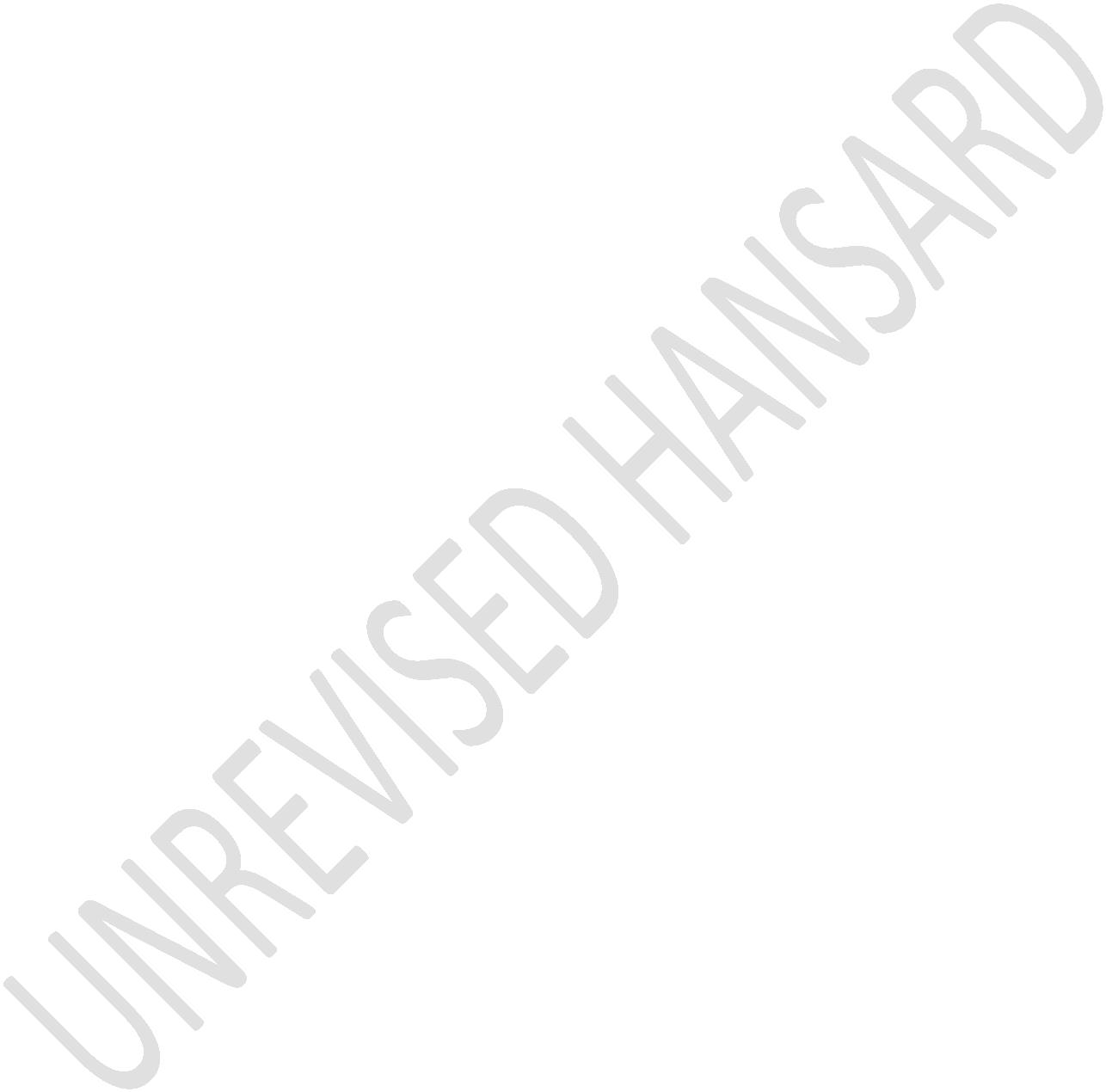 